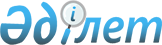 О бюджете сельских округов на 2020-2022 годы
					
			С истёкшим сроком
			
			
		
					Решение Казыгуртского районного маслихата Туркестанской области от 31 декабря 2019 года № 53/326-VI. Зарегистрировано Департаментом юстиции Туркестанской области 13 января 2020 года № 5367. Прекращено действие в связи с истечением срока
      Примечание ИЗПИ!
      Настоящее решение вводится в действие с 01.01.2020.
      В соответствии с пунктом 2 статьи 9-1, с пунктом 2 статьи 75 Бюджетного кодекса Республики Казахстан от 4 декабря 2008 года, подпунктом 1) пункта 1 статьи 6 Закона Республики Казахстан от 23 января 2001 года "О местном государственном управлении и самоуправлении в Республике Казахстан" и решением Казыгуртского районного маслихата от 20 декабря 2019 года № 52/317-VI "О районном бюджете на 2020-2022 годы", зарегистрированного в Реестре государственной регистрации нормативных правовых актов №, Казыгуртский районный маслихат РЕШИЛ:
      1. Утвердить бюджет сельского округа Казыгурт на 2020-2022 годы согласно приложению 1 соответственно, в том числе на 2020 год в следующих объемах:
      1) доходы – 634 787 тысяч тенге:
      налоговые поступления – 56 965 тысяч тенге;
      неналоговые поступления – 268 тысяч тенге;
      поступления от продажи основного капитала – 0; 
      поступления трансфертов – 577 554 тысяч тенге;
      2) затраты – 640 196 тысяч тенге; 
      3) чистое бюджетное кредитование – 0:
      бюджетные кредиты – 0;
      погашение бюджетных кредитов – 0;
      4) сальдо по операциям с финансовыми активами – 0:
      приобретение финансовых активов – 0;
      поступления от продажи финансовых активов государства – 0;
      5) дефицит (профицит) бюджета – -5 409 тысяч тенге;
      6) финансирование дефицита (использование профицита) бюджета –5 409 тысяч тенге: 
      поступление займов – 0;
      погашение займов – 0;
      используемые остатки бюджетных средств – 5 409 тысяч тенге.
      Сноска. Пункт 1 - в редакции решения Казыгуртского районного маслихата Туркестанской области от 27.11.2020 № 65/393-VI (вводится в действие с 01.01.2020).


      2. Утвердить бюджет сельского округа Сарапхана на 2020-2022 годы согласно приложению 2 соответственно, в том числе на 2020 год в следующих объемах:
      1) доходы – 267 787 тысяч тенге:
      налоговые поступления – 9 033 тысяч тенге;
      неналоговые поступления – 159 тысяч тенге;
      поступления от продажи основного капитала – 0; 
      поступления трансфертов – 258 595 тысяч тенге;
      2) затраты – 270 875 тысяч тенге; 
      3) чистое бюджетное кредитование – 0:
      бюджетные кредиты – 0;
      погашение бюджетных кредитов – 0;
      4) сальдо по операциям с финансовыми активами– 0:
      приобретение финансовых активов – 0;
      поступления от продажи финансовых активов государства – 0;
      5) дефицит (профицит) бюджета – -3 088 тысяч тенге;
      6) финансирование дефицита (использование профицита) бюджета – 3 088 тысяч тенге:
      поступления займов – 0;
      погашение займов – 0;
      используемые остатки бюджетных средств – 3 088 тысяч тенге.
      Сноска. Пункт 2 - в редакции решения Казыгуртского районного маслихата Туркестанской области от 22.06.2020 № 59/361-VI (вводится в действие с 01.01.2020).


      3. Утвердить бюджет сельского округа Алтынтобе на 2020-2022 годы согласно приложению 3 соответственно, в том числе на 2020 год в следующих объемах:
      1) доходы – 130 185 тысяч тенге:
      налоговые поступления – 12 570 тысяч тенге;
      неналоговые поступления – 48 тысяч тенге;
      поступления от продажи основного капитала – 0; 
      поступления трансфертов – 117 567 тысяч тенге;
      2) затраты – 130 901 тысяч тенге; 
      3) чистое бюджетное кредитование – 0:
      бюджетные кредиты – 0;
      погашение бюджетных кредитов – 0;
      4) сальдо по операциям с финансовыми активами– 0:
      приобретение финансовых активов – 0;
      поступления от продажи финансовых активов государства – 0;
      5) дефицит (профицит) бюджета – -716 тысяч тенге;
      6) финансирование дефицита (использование профицита) бюджета – 716 тысяч тенге: 
      поступление займов – 0;
      погашение займов – 0;
      используемые остатки бюджетных средств – 716 тысяч тенге.
      Сноска. Пункт 3 - в редакции решения Казыгуртского районного маслихата Туркестанской области от 27.11.2020 № 65/393-VI (вводится в действие с 01.01.2020).


      4. Утвердить бюджет сельского округа Карабау на 2020-2022 годы согласно приложению 4 соответственно, в том числе на 2020 год в следующих объемах:
      1) доходы – 179 737 тысяч тенге:
      налоговые поступления – 1 989 тысяч тенге;
      неналоговые поступления – 125 тысяч тенге;
      поступления от продажи основного капитала – 0; 
      поступления трансфертов – 177 623 тысяч тенге;
      2) затраты – 182 767 тысяч тенге; 
      3) чистое бюджетное кредитование – 0:
      бюджетные кредиты – 0;
      погашение бюджетных кредитов – 0;
      4) сальдо по операциям с финансовыми активами– 0:
      приобретение финансовых активов – 0;
      поступления от продажи финансовых активов государства – 0;
      5) дефицит (профицит) бюджета – -3 030 тысяч тенге;
      6) финансирование дефицита (использование профицита) бюджета – 3 030 тысяч тенге:
      поступления займов – 0;
      погашение займов – 0;
      используемые остатки бюджетных средств – 3 030 тысяч тенге.
      Сноска. Пункт 4 - в редакции решения Казыгуртского районного маслихата Туркестанской области от 22.06.2020 № 59/361-VI (вводится в действие с 01.01.2020).


      5. Утвердить бюджет сельского округа Сабыр Рахимова на 2020-2022 годы согласно приложению 5 соответственно, в том числе на 2020 год в следующих объемах:
      1) доходы – 129 861 тысяч тенге:
      налоговые поступления – 5 506 тысяч тенге;
      неналоговые поступления – 30 тысяч тенге;
      поступления от продажи основного капитала – 0; 
      поступления трансфертов – 124 325 тысяч тенге;
      2) затраты – 130 129 тысяч тенге; 
      3) чистое бюджетное кредитование – 0:
      бюджетные кредиты – 0;
      погашение бюджетных кредитов – 0;
      4) сальдо по операциям с финансовыми активами– 0:
      приобретение финансовых активов – 0;
      поступления от продажи финансовых активов государства – 0;
      5) дефицит (профицит) бюджета – - 268 тысяч тенге;
      6) финансирование дефицита (использование профицита) бюджета – 268 тысяч тенге: 
      поступление займов – 0;
      погашение займов – 0;
      используемые остатки бюджетных средств – 268 тысяч тенге.
      Сноска. Пункт 5 - в редакции решения Казыгуртского районного маслихата Туркестанской области от 27.11.2020 № 65/393-VI (вводится в действие с 01.01.2020).


      6. Утвердить бюджет сельского округа Каракозы Абдалиева на 2020-2022 годы согласно приложению 6 соответственно, в том числе на 2020 год в следующих объемах:
      1) доходы – 299 450 тысяч тенге:
      налоговые поступления – 5 379 тысяч тенге;
      неналоговые поступления – 174 тысяч тенге;
      поступления от продажи основного капитала – 0; 
      поступления трансфертов – 293 897 тысяч тенге;
      2) затраты – 301 178 тысяч тенге; 
      3) чистое бюджетное кредитование – 0:
      бюджетные кредиты – 0;
      погашение бюджетных кредитов – 0;
      4) сальдо по операциям с финансовыми активами– 0:
      приобретение финансовых активов – 0;
      поступления от продажи финансовых активов государства – 0;
      5) дефицит (профицит) бюджета – -1 728 тысяч тенге;
      6) финансирование дефицита (использование профицита) бюджета – 1 728 тысяч тенге: 
      поступления займов – 0;
      погашение займов – 0;
      используемые остатки бюджетных средств – 1 728 тысяч тенге.
      Сноска. Пункт 6 - в редакции решения Казыгуртского районного маслихата Туркестанской области от 22.06.2020 № 59/361-VI (вводится в действие с 01.01.2020).


      7. Утвердить бюджет сельского округа Кызылкия на 2020-2022 годы согласно приложению 7 соответственно, в том числе на 2020 год в следующих объемах:
      1) доходы – 275 239 тысяч тенге:
      налоговые поступления – 8 887 тысяч тенге;
      неналоговые поступления – 48 тысяч тенге;
      поступления от продажи основного капитала – 0; 
      поступления трансфертов – 266 304 тысяч тенге;
      2) затраты – 276 140 тысяч тенге; 
      3) чистое бюджетное кредитование – 0:
      бюджетные кредиты – 0;
      погашение бюджетных кредитов – 0;
      4) сальдо по операциям с финансовыми активами– 0:
      приобретение финансовых активов – 0;
      поступления от продажи финансовых активов государства – 0;
      5) дефицит (профицит) бюджета – -901 тысяч тенге;
      6) финансирование дефицита (использование профицита) бюджета –901 тысяч тенге: 
      поступление займов – 0;
      погашение займов – 0;
      используемые остатки бюджетных средств – 901 тысяч тенге.
      Сноска. Пункт 7 - в редакции решения Казыгуртского районного маслихата Туркестанской области от 27.11.2020 № 65/393-VI (вводится в действие с 01.01.2020).


      8. Утвердить бюджет сельского округа Шанак на 2020-2022 годы согласно приложению 8 соответственно, в том числе на 2020 год в следующих объемах:
      1) доходы – 124 477 тысяч тенге:
      налоговые поступления – 1 149 тысяч тенге;
      неналоговые поступления – 68 тысяч тенге;
      поступления от продажи основного капитала – 0; 
      поступления трансфертов – 123 260 тысяч тенге;
      2) затраты – 125 203 тысяч тенге; 
      3) чистое бюджетное кредитование – 0:
      бюджетные кредиты – 0;
      погашение бюджетных кредитов – 0;
      4) сальдо по операциям с финансовыми активами– 0:
      приобретение финансовых активов – 0;
      поступления от продажи финансовых активов государства – 0;
      5) дефицит (профицит) бюджета – -726 тысяч тенге;
      6) финансирование дефицита (использование профицита) бюджета – 726 тысяч тенге: 
      поступления займов – 0;
      погашение займов – 0;
      используемые остатки бюджетных средств – 726 тысяч тенге.
      Сноска. Пункт 8 - в редакции решения Казыгуртского районного маслихата Туркестанской области от 22.06.2020 № 59/361-VI (вводится в действие с 01.01.2020).


      9. Утвердить бюджет сельского округа Шарбулак на 2020-2022 годы согласно приложению 9 соответственно, в том числе на 2020 год в следующих объемах:
      1) доходы –106 821 тысяч тенге:
      налоговые поступления – 6 114 тысяч тенге;
      неналоговые поступления – 30 тысяч тенге;
      поступления от продажи основного капитала – 0; 
      поступления трансфертов – 100 677 тысяч тенге;
      2) затраты – 107 485 тысяч тенге; 
      3) чистое бюджетное кредитование – 0:
      бюджетные кредиты – 0;
      погашение бюджетных кредитов – 0;
      4) сальдо по операциям с финансовыми активами– 0:
      приобретение финансовых активов – 0;
      поступления от продажи финансовых активов государства – 0;
      5) дефицит (профицит) бюджета – -664 тысяч тенге;
      6) финансирование дефицита (использование профицита) бюджета – 664 тысяч тенге: 
      поступление займов – 0;
      погашение займов – 0;
      используемые остатки бюджетных средств – 664 тысяч тенге.
      Сноска. Пункт 9 - в редакции решения Казыгуртского районного маслихата Туркестанской области от 27.11.2020 № 65/393-VI (вводится в действие с 01.01.2020).


      10. Утвердить бюджет сельского округа Жанабазар на 2020-2022 годы согласно приложению 10 соответственно, в том числе на 2020 год в следующих объемах:
      1) доходы – 244 425 тысяч тенге:
      налоговые поступления – 6 328 тысяч тенге;
      неналоговые поступления –150 тысяч тенге;
      поступления от продажи основного капитала – 0; 
      поступления трансфертов – 237 947 тысяч тенге;
      2) затраты – 245 704 тысяч тенге; 
      3) чистое бюджетное кредитование – 0:
      бюджетные кредиты – 0;
      погашение бюджетных кредитов – 0;
      4) сальдо по операциям с финансовыми активами– 0:
      приобретение финансовых активов – 0;
      поступления от продажи финансовых активов государства – 0;
      5) дефицит (профицит) бюджета – -1 279 тысяч тенге;
      6) финансирование дефицита (использование профицита) бюджета – 1 279 тысяч тенге: 
      поступления займов – 0;
      погашение займов – 0;
      используемые остатки бюджетных средств – 1 279 тысяч тенге.
      Сноска. Пункт 10 - в редакции решения Казыгуртского районного маслихата Туркестанской области от 22.06.2020 № 59/361-VI (вводится в действие с 01.01.2020).


      11. Утвердить бюджет сельского округа Турбат на 2020-2022 годы согласно приложению 11 соответственно, в том числе на 2020 год в следующих объемах:
      1) доходы – 206 359 тысяч тенге:
      налоговые поступления – 9 041 тысяч тенге;
      неналоговые поступления – 92 тысяч тенге;
      поступления от продажи основного капитала – 0; 
      поступления трансфертов – 197 226 тысяч тенге;
      2) затраты – 207 052 тысяч тенге; 
      3) чистое бюджетное кредитование – 0:
      бюджетные кредиты – 0;
      погашение бюджетных кредитов – 0;
      4) сальдо по операциям с финансовыми активами– 0:
      приобретение финансовых активов – 0;
      поступления от продажи финансовых активов государства – 0;
      5) дефицит (профицит) бюджета – - 693 тысяч тенге;
      6) финансирование дефицита (использование профицита) бюджета – 693 тысяч тенге: 
      поступление займов – 0;
      погашение займов – 0;
      используемые остатки бюджетных средств – 693 тысяч тенге.
      Сноска. Пункт 11 - в редакции решения Казыгуртского районного маслихата Туркестанской области от 27.11.2020 № 65/393-VI (вводится в действие с 01.01.2020).


      12. Утвердить бюджет сельского округа Какпак на 2020-2022 годы согласно приложению 12 соответственно, в том числе на 2020 год в следующих объемах:
      1) доходы – 150 232 тысяч тенге:
      налоговые поступления – 2 153 тысяч тенге;
      неналоговые поступления – 82 тысяч тенге;
      поступления от продажи основного капитала – 0; 
      поступления трансфертов – 147 997 тысяч тенге;
      2) затраты – 152 001 тысяч тенге; 
      3) чистое бюджетное кредитование – 0:
      бюджетные кредиты – 0;
      погашение бюджетных кредитов – 0;
      4) сальдо по операциям с финансовыми активами– 0:
      приобретение финансовых активов – 0;
      поступления от продажи финансовых активов государства – 0;
      5) дефицит (профицит) бюджета – -1 769 тысяч тенге;
      6) финансирование дефицита (использование профицита) бюджета – 1 769 тысяч тенге: 
      поступления займов – 0;
      погашение займов – 0;
      используемые остатки бюджетных средств – 1 769 тысяч тенге.
      Сноска. Пункт 12 - в редакции решения Казыгуртского районного маслихата Туркестанской области от 22.06.2020 № 59/361-VI (вводится в действие с 01.01.2020).


      13. Утвердить бюджет сельского округа Жигерген на 2020-2022 годы согласно приложению 13 соответственно, в том числе на 2020 год в следующих объемах:
      1) доходы – 104 514 тысяч тенге:
      налоговые поступления – 3 940 тысяч тенге;
      неналоговые поступления – 24 тысяч тенге;
      поступления от продажи основного капитала – 0; 
      поступления трансфертов – 100 550 тысяч тенге;
      2) затраты – 105 215 тысяч тенге; 
      3) чистое бюджетное кредитование – 0:
      бюджетные кредиты – 0;
      погашение бюджетных кредитов – 0;
      4) сальдо по операциям с финансовыми активами– 0:
      приобретение финансовых активов – 0;
      поступления от продажи финансовых активов государства – 0;
      5) дефицит (профицит) бюджета – -701 тысяч тенге;
      6) финансирование дефицита (использование профицита) бюджета – 701 тысяч тенге: 
      поступление займов – 0;
      погашение займов – 0;
      используемые остатки бюджетных средств – 701 тысяч тенге.
      Сноска. Пункт 13 - в редакции решения Казыгуртского районного маслихата Туркестанской области от 27.11.2020 № 65/393-VI (вводится в действие с 01.01.2020).


      14. Предусмотреть на 2020 год размер субвенции, передаваемых из районного бюджета в бюджет сельского округа в сумме 199 148 тысяч тенге.
      15. Утвердить бюджет сельского округа Шанак на 2020-2022 годы согласно приложению 8 соответственно, в том числе на 2020 год в следующих объемах:
      1) доходы – 121 156 тысяч тенге:
      налоговые поступления – 3 477 тысяч тенге;
      неналоговые поступления – 18 тысяч тенге;
      поступления от продажи основного капитала – 0; 
      поступления трансфертов – 117 661 тысяч тенге;
      2) затраты – 121 882 тысяч тенге; 
      3) чистое бюджетное кредитование – 0:
      бюджетные кредиты – 0;
      погашение бюджетных кредитов – 0;
      4) сальдо по операциям с финансовыми активами– 0:
      приобретение финансовых активов – 0;
      поступления от продажи финансовых активов государства – 0;
      5) дефицит (профицит) бюджета – -726 тысяч тенге;
      6) финансирование дефицита (использование профицита) бюджета – 726 тысяч тенге: 
      поступление займов – 0;
      погашение займов – 0;
      используемые остатки бюджетных средств – 726 тысяч тенге.
      Сноска. Пункт 15 - в редакции решения Казыгуртского районного маслихата Туркестанской области от 27.11.2020 № 65/393-VI (вводится в действие с 01.01.2020).


      16. Предусмотреть на 2020 год размер субвенции, передаваемых из районного бюджета в бюджет сельского округа в сумме 94 301 тысяч тенге.
      17. Утвердить бюджет сельского округа Шарбулак на 2020-2022 годы согласно приложению 9 соответственно, в том числе на 2020 год в следующих объемах:
      1) доходы –105 111 тысяч тенге:
      налоговые поступления – 2 398 тысяч тенге;
      неналоговые поступления – 95 тысяч тенге;
      поступления от продажи основного капитала – 0; 
      поступления трансфертов – 102 618 тысяч тенге;
      2) затраты – 102 775 тысяч тенге; 
      3) чистое бюджетное кредитование – 0:
      бюджетные кредиты – 0;
      погашение бюджетных кредитов – 0;
      4) сальдо по операциям с финансовыми активами– 0:
      приобретение финансовых активов – 0;
      поступления от продажи финансовых активов государства – 0;
      5) дефицит (профицит) бюджета – -664 тысяч тенге;
      6) финансирование дефицита (использование профицита) бюджета – 664 тысяч тенге: 
      поступление займов – 0;
      погашение займов – 0;
      используемые остатки бюджетных средств – 664 тысяч тенге.
      Сноска. Пункт 17 - в редакции решения Казыгуртского районного маслихата Туркестанской области от 30.04.2020 № 56/348-VI (вводится в действие с 01.01.2020).


      18. Предусмотреть на 2020 год размер субвенции, передаваемых из районного бюджета в бюджет сельского округа в сумме 65 515 тысяч тенге.
      19. Утвердить бюджет сельского округа Жанабазар на 2020-2022 годы согласно приложению 10 соответственно, в том числе на 2020 год в следующих объемах:
      1) доходы – 238 971 тысяч тенге:
      налоговые поступления – 13 326 тысяч тенге;
      неналоговые поступления –117 тысяч тенге;
      поступления от продажи основного капитала – 0; 
      поступления трансфертов – 225 528 тысяч тенге;
      2) затраты – 240 250 тысяч тенге; 
      3) чистое бюджетное кредитование – 0:
      бюджетные кредиты – 0;
      погашение бюджетных кредитов – 0;
      4) сальдо по операциям с финансовыми активами– 0:
      приобретение финансовых активов – 0;
      поступления от продажи финансовых активов государства – 0;
      5) дефицит (профицит) бюджета – -1 279 тысяч тенге;
      6) финансирование дефицита (использование профицита) бюджета – 1 279 тысяч тенге: 
      поступление займов – 0;
      погашение займов – 0;
      используемые остатки бюджетных средств – 1 279 тысяч тенге.
      Сноска. Пункт 19 - в редакции решения Казыгуртского районного маслихата Туркестанской области от 27.11.2020 № 65/393-VI (вводится в действие с 01.01.2020).


      20. Предусмотреть на 2020 год размер субвенции, передаваемых из районного бюджета в бюджет сельского округа в сумме 139 528 тысяч тенге.
      21. Утвердить бюджет сельского округа Турбат на 2020-2022 годы согласно приложению 11 соответственно, в том числе на 2020 год в следующих объемах:
      1) доходы – 205 949 тысяч тенге:
      налоговые поступления – 3 354 тысяч тенге;
      неналоговые поступления – 126 тысяч тенге;
      поступления от продажи основного капитала – 0; 
      поступления трансфертов – 202 469 тысяч тенге;
      2) затраты – 206 642 тысяч тенге; 
      3) чистое бюджетное кредитование – 0:
      бюджетные кредиты – 0;
      погашение бюджетных кредитов – 0;
      4) сальдо по операциям с финансовыми активами– 0:
      приобретение финансовых активов – 0;
      поступления от продажи финансовых активов государства – 0;
      5) дефицит (профицит) бюджета – - 693 тысяч тенге;
      6) финансирование дефицита (использование профицита) бюджета – 693 тысяч тенге: 
      поступление займов – 0;
      погашение займов – 0;
      используемые остатки бюджетных средств – 693 тысяч тенге.
      Сноска. Пункт 21 - в редакции решения Казыгуртского районного маслихата Туркестанской области от 30.04.2020 № 56/348-VI (вводится в действие с 01.01.2020).


      22. Предусмотреть на 2020 год размер субвенции, передаваемых из районного бюджета в бюджет сельского округа в сумме 157 503 тысяч тенге.
      23. Утвердить бюджет сельского округа Какпак на 2020-2022 годы согласно приложению 12 соответственно, в том числе на 2020 год в следующих объемах:
      1) доходы – 153 191 тысяч тенге:
      налоговые поступления – 9 037 тысяч тенге;
      неналоговые поступления – 55 тысяч тенге;
      поступления от продажи основного капитала – 0; 
      поступления трансфертов – 144 099 тысяч тенге;
      2) затраты – 154 960 тысяч тенге; 
      3) чистое бюджетное кредитование – 0:
      бюджетные кредиты – 0;
      погашение бюджетных кредитов – 0;
      4) сальдо по операциям с финансовыми активами– 0:
      приобретение финансовых активов – 0;
      поступления от продажи финансовых активов государства – 0;
      5) дефицит (профицит) бюджета – -1 769 тысяч тенге;
      6) финансирование дефицита (использование профицита) бюджета – 1 769 тысяч тенге: 
      поступление займов – 0;
      погашение займов – 0;
      используемые остатки бюджетных средств – 1 769 тысяч тенге.
      Сноска. Пункт 23 - в редакции решения Казыгуртского районного маслихата Туркестанской области от 27.11.2020 № 65/393-VI (вводится в действие с 01.01.2020).


      24. Предусмотреть на 2020 год размер субвенции, передаваемых из районного бюджета в бюджет сельского округа в сумме 99 621 тысяч тенге.
      25. Утвердить бюджет сельского округа Жигерген на 2020-2022 годы согласно приложению 13 соответственно, в том числе на 2020 год в следующих объемах:
      1) доходы – 102 685 тысяч тенге:
      налоговые поступления – 1 454 тысяч тенге;
      неналоговые поступления – 77 тысяч тенге;
      поступления от продажи основного капитала – 0; 
      поступления трансфертов – 101 154 тысяч тенге;
      2) затраты – 103 386 тысяч тенге; 
      3) чистое бюджетное кредитование – 0:
      бюджетные кредиты – 0;
      погашение бюджетных кредитов – 0;
      4) сальдо по операциям с финансовыми активами– 0:
      приобретение финансовых активов – 0;
      поступления от продажи финансовых активов государства – 0;
      5) дефицит (профицит) бюджета – -701 тысяч тенге;
      6) финансирование дефицита (использование профицита) бюджета – 701 тысяч тенге: 
      поступление займов – 0;
      погашение займов – 0;
      используемые остатки бюджетных средств – 701 тысяч тенге.
      Сноска. Пункт 25 - в редакции решения Казыгуртского районного маслихата Туркестанской области от 30.04.2020 № 56/348-VI (вводится в действие с 01.01.2020).


      26. Предусмотреть на 2020 год размер субвенции, передаваемых из районного бюджета в бюджет сельского округа в сумме 90 150 тысяч тенге.
      27. Согласно пункту 9 статьи 139 Трудового кодекса Республики Казахстан от 23 ноября 2015 года, к 2020 году специалистам в области здравоохранения, социального обеспечения, образования, культуры, спорта и ветеринарии, являющимся гражданскими служащими и работающим в сельской местности, по решению местных представительных органов за счет бюджетных средств устанавливаются повышенные не менее чем на двадцать пять процентов должностные оклады и тарифные ставки по сравнению с окладами и ставками гражданских служащих, занимающихся этими видами деятельности в городских условиях.
      28. Государственному учреждению "Аппарат Казыгуртского районного маслихата" в установленном законодательством Республики Казахстан порядке обеспечить:
      1) государственную регистрацию настоящего решения в Республиканском государственном учреждении "Департамент юстиции Туркестанской области Министерства юстиции Республики Казахстан";
      2) в течение десяти календарных дней со дня государственной регистрации настоящего решения направление его копии на официальное опубликование в периодические печатные издания, распространяемых на территории Казыгуртского района;
      3) размещение настоящего решения на интернет-ресурсе Казыгуртского районного маслихата после его официального опубликования.
      29. Настоящее решение вводится в действие с 1 января 2020 года. Бюджет сельского округа Казыгурт на 2020 год
      Сноска. Приложение 1 - в редакции решения Казыгуртского районного маслихата Туркестанской области от 27.11.2020 № 65/393-VI (вводится в действие с 01.01.2020). Бюджет Казыгуртского сельского округа на 2021 год Бюджет Казыгуртского сельского округа на 2022 год Бюджет сельского округа Сарапхана на 2020 год
      Сноска. Приложение 4 - в редакции решения Казыгуртского районного маслихата Туркестанской области от 27.11.2020 № 65/393-VI (вводится в действие с 01.01.2020). Бюджет сельского округа Сарапхана на 2021 год Бюджет сельского округа Сарапхана на 2022 год Бюджет сельского округа Алтынтобе на 2020 год
      Сноска. Приложение 7 - в редакции решения Казыгуртского районного маслихата Туркестанской области от 27.11.2020 № 65/393-VI (вводится в действие с 01.01.2020). Бюджет сельского округа Алтынтобе на 2021 год Бюджет сельского округа Алтынтобе на 2022 год Бюджет сельского округа Карабау на 2020 год
      Сноска. Приложение 10 - в редакции решения Казыгуртского районного маслихата Туркестанской области от 27.11.2020 № 65/393-VI (вводится в действие с 01.01.2020). Бюджет сельского округа Карабау на 2021 год Бюджет сельского округа Карабау на 2022 год Бюджет сельского округа Сабыр Рахимова на 2020 год
      Сноска. Приложение 13 - в редакции решения Казыгуртского районного маслихата Туркестанской области от 27.11.2020 № 65/393-VI (вводится в действие с 01.01.2020). Бюджет сельского округа Сабыр Рахимова на 2021 год Бюджет сельского округа Сабыр Рахимова на 2022 год Бюджет сельского округа Каракозы Абдалиева на 2020 год
      Сноска. Приложение 16 - в редакции решения Казыгуртского районного маслихата Туркестанской области от 27.11.2020 № 65/393-VI (вводится в действие с 01.01.2020). Бюджет сельского округа Каракозы Абдалиева на 2021 год Бюджет сельского округа Каракозы Абдалиева на 2022 год Бюджет сельского округа Кызылкия на 2020 год
      Сноска. Приложение 19 - в редакции решения Казыгуртского районного маслихата Туркестанской области от 27.11.2020 № 65/393-VI (вводится в действие с 01.01.2020). Бюджет сельского округа Кызылкия на 2021 год Бюджет сельского округа Кызылкия на 2022 год Бюджет сельского округа Шанак на 2020 год
      Сноска. Приложение 22 - в редакции решения Казыгуртского районного маслихата Туркестанской области от 27.11.2020 № 65/393-VI (вводится в действие с 01.01.2020). Бюджет сельского округа Шанак на 2021 год Бюджет сельского округа Шанак на 2022 год Бюджет сельского округа Шарбулак на 2020 год
      Сноска. Приложение 25 - в редакции решения Казыгуртского районного маслихата Туркестанской области от 27.11.2020 № 65/393-VI (вводится в действие с 01.01.2020). Бюджет сельского округа Шарбулак на 2021 год Бюджет сельского округа Шарбулак на 2022 год Бюджет сельского округа Жанабазар на 2020 год
      Сноска. Приложение 28 - в редакции решения Казыгуртского районного маслихата Туркестанской области от 27.11.2020 № 65/393-VI (вводится в действие с 01.01.2020). Бюджет сельского округа Жанабазар на 2021 год Бюджет сельского округа Жанабазар на 2022 год Бюджет сельского округа Турбат на 2020 год
      Сноска. Приложение 31 - в редакции решения Казыгуртского районного маслихата Туркестанской области от 27.11.2020 № 65/393-VI (вводится в действие с 01.01.2020). Бюджет сельского округа Турбат на 2021 год Бюджет сельского округа Турбат на 2022 год Бюджет сельского округа Какпак на 2020 год
      Сноска. Приложение 34 - в редакции решения Казыгуртского районного маслихата Туркестанской области от 27.11.2020 № 65/393-VI (вводится в действие с 01.01.2020). Бюджет сельского округа Какпак на 2021 год Бюджет сельского округа Какпак на 2022 год Бюджет сельского округа Жигерген на 2020 год
      Сноска. Приложение 37 - в редакции решения Казыгуртского районного маслихата Туркестанской области от 27.11.2020 № 65/393-VI (вводится в действие с 01.01.2020). Бюджет сельского округа Жигерген на 2021 год Бюджет сельского округа Жигерген на 2022 год
					© 2012. РГП на ПХВ «Институт законодательства и правовой информации Республики Казахстан» Министерства юстиции Республики Казахстан
				
      Председатель сессии

      Казыгуртского районного маслихата

С. Сманов

      Секретарь Казыгуртского

      районного маслихата

У. Копеев
Приложение 1 к решению
Казыгуртского районного маслихата
от "31" декабря 2019 года
№ 53/326-VI
Категорий
Категорий
Категорий
Категорий
Категорий
Сумма тысяч тенге
Классы Наименование
Классы Наименование
Классы Наименование
Классы Наименование
Сумма тысяч тенге
Подклассы
Подклассы
Сумма тысяч тенге
1. Доходы
634 787
1
Налоговые поступления
56 965
01
Подоходный налог
21 929
2
Индивидуальный подоходный налог
21 929
04
Hалоги на собственность
34 685
1
Hалоги на имущество
694
3
Земельный налог
2 001
4
Hалог на транспортные средства
31 990
05
Внутренние налоги на товары, работы и услуги
351
4
Сборы за ведение предпринимательской и профессиональной деятельности
351
2
Неналоговые поступления
268
01
Доходы от государственной собственности
148
5
Доходы от аренды имущества, находящегося в государственной собственности
148
06
Прочие неналоговые поступления
120
1
Прочие неналоговые поступления
120
3
Поступления от продажи основного капитала
0
4
Поступления трансфертов
577 554
02
Трансферты из вышестоящих органов государственного управления
577 554
3
Трансферты из районного (города областного значения) бюджета
577 554
Функциональная группа 
Функциональная группа 
Функциональная группа 
Функциональная группа 
Функциональная группа 
Сумма тысяч тенге
Функциональная подгруппа 
Функциональная подгруппа 
Функциональная подгруппа 
Функциональная подгруппа 
Сумма тысяч тенге
Администратор бюджетных программ 
Администратор бюджетных программ 
Администратор бюджетных программ 
Сумма тысяч тенге
Программа
Программа
Сумма тысяч тенге
Наименование
Сумма тысяч тенге
2. Затраты
640 196
01
Государственные услуги общего характера
38 391
01
Представительные, исполнительные и другие органы, выполняющие общие функции государственного управления
38 391
124
Аппарат акима города районного значения, села, поселка, сельского округа
38 391
001
Услуги по обеспечению деятельности акима города районного значения, села, поселка, сельского округа
38 391
04
Образование
592 305
01
Дошкольное воспитание и обучение
592 305
124
Аппарат акима города районного значения, села, поселка, сельского округа
592 305
004
Дошкольное воспитание и обучение и организация медицинского обслуживания в организациях дошкольного воспитания и обучения
592 305
07
Жилищно-коммунальное хозяйство
9 500
03
Благоустройство населенных пунктов
9 500
124
Аппарат акима города районного значения, села, поселка, сельского округа
9 500
009
Обеспечение санитарии населенных пунктов
9 500
3. Чистое бюджетное кредитование
0
Бюджетные кредиты
0
Погашение бюджетных кредитов
0
4. Сальдо по операциям с финансовыми активами
0
Приобретение финансовых активов
0
Поступления от продажи финансовых активов государства
0
5. Дефицит (профицит) бюджета
-5 409
6. Финансирование дефицита (использование профицита) бюджета
5 409
Поступление займов
0
Погашение займов
0
Используемые остатки бюджетных средств
5 409Приложение 2 к решению
Казыгуртского районного маслихата
от "31" декабря 2019 года
№ 53/326-VI
Категорий
Категорий
Категорий
Категорий
Категорий
Сумма тысяч тенге
Классы Наименование
Классы Наименование
Классы Наименование
Классы Наименование
Сумма тысяч тенге
Подклассы
Подклассы
Сумма тысяч тенге
1. Доходы
629 952
1
Налоговые поступления
123 714
01
Подоходный налог
45 300
2
Индивидуальный подоходный налог
45 300
04
Hалоги на собственность
78 160
1
Hалоги на имущество
760
3
Земельный налог
1 118
4
Hалог на транспортные средства
76 282
05
Внутренние налоги на товары, работы и услуги
254
4
Сборы за ведение предпринимательской и профессиональной деятельности
254
2
Неналоговые поступления
750
01
Доходы от государственной собственности
750
5
Доходы от аренды имущества, находящегося в государственной собственности
750
3
Поступления от продажи основного капитала
0
4
Поступления трансфертов
505 488
02
Трансферты из вышестоящих органов государственного управления
505 488
3
Трансферты из районного (города областного значения) бюджета
505 488
Функциональная группа 
Функциональная группа 
Функциональная группа 
Функциональная группа 
Функциональная группа 
Сумма тысяч тенге
Функциональная подгруппа 
Функциональная подгруппа 
Функциональная подгруппа 
Функциональная подгруппа 
Сумма тысяч тенге
Администратор бюджетных программ 
Администратор бюджетных программ 
Администратор бюджетных программ 
Сумма тысяч тенге
Программа
Программа
Сумма тысяч тенге
Наименование
Сумма тысяч тенге
2. Затраты
629 952
01
Государственные услуги общего характера
39 732
01
Представительные, исполнительные и другие органы, выполняющие общие функции государственного управления
39 732
124
Аппарат акима города районного значения, села, поселка, сельского округа
39 732
001
Услуги по обеспечению деятельности акима города районного значения, села, поселка, сельского округа
39 732
04
Образование
582 457
01
Дошкольное воспитание и обучение
582 457
124
Аппарат акима города районного значения, села, поселка, сельского округа
582 457
004
Дошкольное воспитание и обучение и организация медицинского обслуживания в организациях дошкольного воспитания и обучения
582 457
07
Жилищно-коммунальное хозяйство
7 763
03
Благоустройство населенных пунктов
7 763
124
Аппарат акима города районного значения, села, поселка, сельского округа
7 763
009
Обеспечение санитарии населенных пунктов
7 763
3. Чистое бюджетное кредитование
0
Бюджетные кредиты
0
Погашение бюджетных кредитов
0
4. Сальдо по операциям с финансовыми активами
0
Приобретение финансовых активов
0
Поступления от продажи финансовых активов государства
0
5. Дефицит (профицит) бюджета
0
6. Финансирование дефицита (использование профицита) бюджета
0
Поступление займов
0
Погашение займов
0
Используемые остатки бюджетных средств
0Приложение 3 к решению
Казыгуртского районного маслихата
от "31" декабря 2019 года
№ 53/326-VI
Категорий
Категорий
Категорий
Категорий
Категорий
Сумма тысяч тенге
Классы Наименование
Классы Наименование
Классы Наименование
Классы Наименование
Сумма тысяч тенге
Подклассы
Подклассы
Сумма тысяч тенге
1. Доходы
730 841
1
Налоговые поступления
135 570
01
Подоходный налог
49 256
2
Индивидуальный подоходный налог
49 256
04
Hалоги на собственность
86 059
1
Hалоги на имущество
828
3
Земельный налог
1 243
4
Hалог на транспортные средства
83 988
05
Внутренние налоги на товары, работы и услуги
255
4
Сборы за ведение предпринимательской и профессиональной деятельности
255
2
Неналоговые поступления
800
01
Доходы от государственной собственности
800
5
Доходы от аренды имущества, находящегося в государственной собственности
800
3
Поступления от продажи основного капитала
0
4
Поступления трансфертов
594 471
02
Трансферты из вышестоящих органов государственного управления
594 471
3
Трансферты из районного (города областного значения) бюджета
594 471
Функциональная группа 
Функциональная группа 
Функциональная группа 
Функциональная группа 
Функциональная группа 
Сумма тысяч тенге
Функциональная подгруппа 
Функциональная подгруппа 
Функциональная подгруппа 
Функциональная подгруппа 
Сумма тысяч тенге
Администратор бюджетных программ 
Администратор бюджетных программ 
Администратор бюджетных программ 
Сумма тысяч тенге
Программа
Программа
Сумма тысяч тенге
Наименование
Сумма тысяч тенге
2. Затраты
730 841
01
Государственные услуги общего характера
41 122
01
Представительные, исполнительные и другие органы, выполняющие общие функции государственного управления
41 122
124
Аппарат акима города районного значения, села, поселка, сельского округа
41 122
001
Услуги по обеспечению деятельности акима города районного значения, села, поселка, сельского округа
41 122
04
Образование
681 685
01
Дошкольное воспитание и обучение
681 685
124
Аппарат акима города районного значения, села, поселка, сельского округа
681 685
004
Дошкольное воспитание и обучение и организация медицинского обслуживания в организациях дошкольного воспитания и обучения
681 685
07
Жилищно-коммунальное хозяйство
8 034
03
Благоустройство населенных пунктов
8 034
124
Аппарат акима города районного значения, села, поселка, сельского округа
8 034
009
Обеспечение санитарии населенных пунктов
8 034
3. Чистое бюджетное кредитование
0
Бюджетные кредиты
0
Погашение бюджетных кредитов
0
4. Сальдо по операциям с финансовыми активами
0
Приобретение финансовых активов
0
Поступления от продажи финансовых активов государства
0
5. Дефицит (профицит) бюджета
0
6. Финансирование дефицита (использование профицита) бюджета
0
Поступление займов
0
Погашение займов
0
Используемые остатки бюджетных средств
0Приложение 4 к решению
Казыгуртского районного маслихата
от "31" декабря 2019 года
№ 53/326-VI
Категорий
Категорий
Категорий
Категорий
Категорий
Сумма тысяч тенге
Классы Наименование
Классы Наименование
Классы Наименование
Классы Наименование
Сумма тысяч тенге
Подклассы
Подклассы
Сумма тысяч тенге
1. Доходы
258 930
1
Налоговые поступления
14 213
01
Подоходный налог
5 232
2
Индивидуальный подоходный налог
5 232
04
Hалоги на собственность
8 981
1
Hалоги на имущество
184
3
Земельный налог
505
4
Hалог на транспортные средства
8 292
2
Неналоговые поступления
48
06
Прочие неналоговые поступления
48
1
Прочие неналоговые поступления
48
3
Поступления от продажи основного капитала
0
4
Поступления трансфертов
244 669
02
Трансферты из вышестоящих органов государственного управления
244 669
3
Трансферты из районного (города областного значения) бюджета
244 669
Функциональная группа 
Функциональная группа 
Функциональная группа 
Функциональная группа 
Функциональная группа 
Сумма тысяч тенге
Функциональная подгруппа 
Функциональная подгруппа 
Функциональная подгруппа 
Функциональная подгруппа 
Сумма тысяч тенге
Администратор бюджетных программ 
Администратор бюджетных программ 
Администратор бюджетных программ 
Сумма тысяч тенге
Программа
Программа
Сумма тысяч тенге
Наименование
Сумма тысяч тенге
2. Затраты
262 018
01
Государственные услуги общего характера
28 190
01
Представительные, исполнительные и другие органы, выполняющие общие функции государственного управления
28 190
124
Аппарат акима города районного значения, села, поселка, сельского округа
28 190
001
Услуги по обеспечению деятельности акима города районного значения, села, поселка, сельского округа
28 190
04
Образование
227 117
01
Дошкольное воспитание и обучение
227 117
124
Аппарат акима города районного значения, села, поселка, сельского округа
227 117
004
Дошкольное воспитание и обучение и организация медицинского обслуживания в организациях дошкольного воспитания и обучения
227 117
07
Жилищно-коммунальное хозяйство
6 711
03
Благоустройство населенных пунктов
6 711
124
Аппарат акима города районного значения, села, поселка, сельского округа
6 711
008
Освещение улиц в населенных пунктах
1 111
009
Обеспечение санитарии населенных пунктов
5 600
3. Чистое бюджетное кредитование
0
Бюджетные кредиты
0
Погашение бюджетных кредитов
0
4. Сальдо по операциям с финансовыми активами
0
Приобретение финансовых активов
0
Поступления от продажи финансовых активов государства
0
5. Дефицит (профицит) бюджета
-3 088
6. Финансирование дефицита (использование профицита) бюджета
3 088
Поступление займов
0
Погашение займов
0
Используемые остатки бюджетных средств
3 088Приложение 5 к решению
Казыгуртского районного маслихата
от "31" декабря 2019 года
№ 53/326-VI
Категорий
Категорий
Категорий
Категорий
Категорий
Сумма тысяч тенге
Классы Наименование
Классы Наименование
Классы Наименование
Классы Наименование
Сумма тысяч тенге
Подклассы
Подклассы
Сумма тысяч тенге
1. Доходы
211 595
1
Налоговые поступления
20 308
01
Подоходный налог
1 785
2
Индивидуальный подоходный налог
1 785
04
Hалоги на собственность
18 523
1
Hалоги на имущество
119
3
Земельный налог
825
4
Hалог на транспортные средства
17 579
2
Неналоговые поступления
87
01
Доходы от государственной собственности
87
5
Доходы от аренды имущества, находящегося в государственной собственности
87
3
Поступления от продажи основного капитала
0
4
Поступления трансфертов
191 200
02
Трансферты из вышестоящих органов государственного управления
191 200
3
Трансферты из районного (города областного значения) бюджета
191 200
Функциональная группа 
Функциональная группа 
Функциональная группа 
Функциональная группа 
Функциональная группа 
Сумма тысяч тенге
Функциональная подгруппа 
Функциональная подгруппа 
Функциональная подгруппа 
Функциональная подгруппа 
Сумма тысяч тенге
Администратор бюджетных программ 
Администратор бюджетных программ 
Администратор бюджетных программ 
Сумма тысяч тенге
Программа
Программа
Сумма тысяч тенге
Наименование
Сумма тысяч тенге
2. Затраты
211 595
01
Государственные услуги общего характера
27 586
01
Представительные, исполнительные и другие органы, выполняющие общие функции государственного управления
27 586
124
Аппарат акима города районного значения, села, поселка, сельского округа
27 586
001
Услуги по обеспечению деятельности акима города районного значения, села, поселка, сельского округа
27 586
04
Образование
180 283
01
Дошкольное воспитание и обучение
180 283
124
Аппарат акима города районного значения, села, поселка, сельского округа
180 283
004
Дошкольное воспитание и обучение и организация медицинского обслуживания в организациях дошкольного воспитания и обучения
180 283
07
Жилищно-коммунальное хозяйство
3 726
03
Благоустройство населенных пунктов
3 726
124
Аппарат акима города районного значения, села, поселка, сельского округа
3 726
009
Обеспечение санитарии населенных пунктов
3 726
3. Чистое бюджетное кредитование
0
Бюджетные кредиты
0
Погашение бюджетных кредитов
0
4. Сальдо по операциям с финансовыми активами
0
Приобретение финансовых активов
0
Поступления от продажи финансовых активов государства
0
5. Дефицит (профицит) бюджета
0
6. Финансирование дефицита (использование профицита) бюджета
0
Поступление займов
0
Погашение займов
0
Используемые остатки бюджетных средств
0Приложение 6 к решению
Казыгуртского районного маслихата
от "31" декабря 2019 года
№ 53/326-VI
Категорий
Категорий
Категорий
Категорий
Категорий
Сумма тысяч тенге
Классы Наименование
Классы Наименование
Классы Наименование
Классы Наименование
Сумма тысяч тенге
Подклассы
Подклассы
Сумма тысяч тенге
1. Доходы
218 999
1
Налоговые поступления
20 323
01
Подоходный налог
1 785
2
Индивидуальный подоходный налог
1 785
04
Hалоги на собственность
18 538
1
Hалоги на имущество
119
3
Земельный налог
825
4
Hалог на транспортные средства
17 594
2
Неналоговые поступления
87
01
Доходы от государственной собственности
87
5
Доходы от аренды имущества, находящегося в государственной собственности
87
3
Поступления от продажи основного капитала
0
4
Поступления трансфертов
198 589
02
Трансферты из вышестоящих органов государственного управления
198 589
3
Трансферты из районного (города областного значения) бюджета
198 589
Функциональная группа 
Функциональная группа 
Функциональная группа 
Функциональная группа 
Функциональная группа 
Сумма тысяч тенге
Функциональная подгруппа 
Функциональная подгруппа 
Функциональная подгруппа 
Функциональная подгруппа 
Сумма тысяч тенге
Администратор бюджетных программ 
Администратор бюджетных программ 
Администратор бюджетных программ 
Сумма тысяч тенге
Программа
Программа
Сумма тысяч тенге
Наименование
Сумма тысяч тенге
2. Затраты
218 999
01
Государственные услуги общего характера
28 551
01
Представительные, исполнительные и другие органы, выполняющие общие функции государственного управления
28 551
124
Аппарат акима города районного значения, села, поселка, сельского округа
28 551
001
Услуги по обеспечению деятельности акима города районного значения, села, поселка, сельского округа
28 551
04
Образование
186 592
01
Дошкольное воспитание и обучение
186 592
124
Аппарат акима города районного значения, села, поселка, сельского округа
186 592
004
Дошкольное воспитание и обучение и организация медицинского обслуживания в организациях дошкольного воспитания и обучения
186 592
07
Жилищно-коммунальное хозяйство
3 856
03
Благоустройство населенных пунктов
3 856
124
Аппарат акима города районного значения, села, поселка, сельского округа
3 856
009
Обеспечение санитарии населенных пунктов
3 856
3. Чистое бюджетное кредитование
0
Бюджетные кредиты
0
Погашение бюджетных кредитов
0
4. Сальдо по операциям с финансовыми активами
0
Приобретение финансовых активов
0
Поступления от продажи финансовых активов государства
0
5. Дефицит (профицит) бюджета
0
6.Финансирование дефицита (использование профицита) бюджета
0
Поступление займов
0
Погашение займов
0
Используемые остатки бюджетных средств
0Приложение 7 к решению
Казыгуртского районного маслихата
от "31" декабря 2019 года
№ 53/326-VI
Категорий
Категорий
Категорий
Категорий
Категорий
Сумма тысяч тенге
Классы Наименование
Классы Наименование
Классы Наименование
Классы Наименование
Сумма тысяч тенге
Подклассы
Подклассы
Сумма тысяч тенге
1. Доходы
130 185
1
Налоговые поступления
12 570
01
Подоходный налог
5 369
2
Индивидуальный подоходный налог
5 369
04
Hалоги на собственность
7 201
1
Hалоги на имущество
87
3
Земельный налог
497
4
Hалог на транспортные средства
6 617
2
Неналоговые поступления
48
06
Прочие неналоговые поступления
48
1
Прочие неналоговые поступления
48
3
Поступления от продажи основного капитала
0
4
Поступления трансфертов
117 567
02
Трансферты из вышестоящих органов государственного управления
117 567
3
Трансферты из районного (города областного значения) бюджета
117 567
Функциональная группа 
Функциональная группа 
Функциональная группа 
Функциональная группа 
Функциональная группа 
Сумма тысяч тенге
Функциональная подгруппа 
Функциональная подгруппа 
Функциональная подгруппа 
Функциональная подгруппа 
Сумма тысяч тенге
Администратор бюджетных программ 
Администратор бюджетных программ 
Администратор бюджетных программ 
Сумма тысяч тенге
Программа
Программа
Сумма тысяч тенге
Наименование
Сумма тысяч тенге
2. Затраты
130 901
01
Государственные услуги общего характера
27 406
01
Представительные, исполнительные и другие органы, выполняющие общие функции государственного управления
27 406
124
Аппарат акима города районного значения, села, поселка, сельского округа
27 406
001
Услуги по обеспечению деятельности акима города районного значения, села, поселка, сельского округа
27 406
04
Образование
96 398
01
Дошкольное воспитание и обучение
96 398
124
Аппарат акима города районного значения, села, поселка, сельского округа
96 398
004
Дошкольное воспитание и обучение и организация медицинского обслуживания в организациях дошкольного воспитания и обучения
96 398
07
Жилищно-коммунальное хозяйство
7 097
03
Благоустройство населенных пунктов
7 097
124
Аппарат акима города районного значения, села, поселка, сельского округа
7 097
008
Освещение улиц в населенных пунктах
1 197
009
Обеспечение санитарии населенных пунктов
5 600
011
Благоустройство и озеленение населенных пунктов
300
3. Чистое бюджетное кредитование
0
Бюджетные кредиты
0
Погашение бюджетных кредитов
0
4. Сальдо по операциям с финансовыми активами
0
Приобретение финансовых активов
0
Поступления от продажи финансовых активов государства
0
5. Дефицит (профицит) бюджета
-716
6. Финансирование дефицита (использование профицита) бюджета
716
Поступление займов
0
Погашение займов
0
Используемые остатки бюджетных средств
716Приложение 8 к решению
Казыгуртского районного маслихата
от "31" декабря 2019 года
№ 53/326-VI
Категорий
Категорий
Категорий
Категорий
Категорий
Сумма тысяч тенге
Классы Наименование
Классы Наименование
Классы Наименование
Классы Наименование
Сумма тысяч тенге
Подклассы
Подклассы
Сумма тысяч тенге
1. Доходы
110 531
1
Налоговые поступления
21 018
01
Подоходный налог
6 410
2
Индивидуальный подоходный налог
6 410
04
Hалоги на собственность
14 608
1
Hалоги на имущество
78
3
Земельный налог
840
4
Hалог на транспортные средства
13 690
2
Неналоговые поступления
43
01
Доходы от государственной собственности
43
5
Доходы от аренды имущества, находящегося в государственной собственности
43
3
Поступления от продажи основного капитала
0
4
Поступления трансфертов
89 470
02
Трансферты из вышестоящих органов государственного управления
89 470
3
Трансферты из районного (города областного значения) бюджета
89 470
Функциональная группа 
Функциональная группа 
Функциональная группа 
Функциональная группа 
Функциональная группа 
Сумма тысяч тенге
Функциональная подгруппа 
Функциональная подгруппа 
Функциональная подгруппа 
Функциональная подгруппа 
Сумма тысяч тенге
Администратор бюджетных программ 
Администратор бюджетных программ 
Администратор бюджетных программ 
Сумма тысяч тенге
Программа
Программа
Сумма тысяч тенге
Наименование
Сумма тысяч тенге
2. Затраты
110 531
01
Государственные услуги общего характера
27 170
01
Представительные, исполнительные и другие органы, выполняющие общие функции государственного управления
27 170
124
Аппарат акима города районного значения, села, поселка, сельского округа
27 170
001
Услуги по обеспечению деятельности акима города районного значения, села, поселка, сельского округа
27 170
04
Образование
79 324
01
Дошкольное воспитание и обучение
79 324
124
Аппарат акима города районного значения, села, поселка, сельского округа
79 324
004
Дошкольное воспитание и обучение и организация медицинского обслуживания в организациях дошкольного воспитания и обучения
79 324
07
Жилищно-коммунальное хозяйство
4 037
03
Благоустройство населенных пунктов
4 037
124
Аппарат акима города районного значения, села, поселка, сельского округа
4 037
009
Обеспечение санитарии населенных пунктов
3 726
011
Благоустройство и озеленение населенных пунктов
311
3. Чистое бюджетное кредитование
0
Бюджетные кредиты
0
Погашение бюджетных кредитов
0
4. Сальдо по операциям с финансовыми активами
0
Приобретение финансовых активов
0
Поступления от продажи финансовых активов государства
0
5. Дефицит (профицит) бюджета
0
6. Финансирование дефицита (использование профицита) бюджета
0
Поступление займов
0
Погашение займов
0
Используемые остатки бюджетных средств
0Приложение 9 к решению
Казыгуртского районного маслихата
от "31" декабря 2019 года
№ 53/326-VI
Категорий
Категорий
Категорий
Категорий
Категорий
Сумма тысяч тенге
Классы Наименование
Классы Наименование
Классы Наименование
Классы Наименование
Сумма тысяч тенге
Подклассы
Подклассы
Сумма тысяч тенге
1. Доходы
114 399
1
Налоговые поступления
21 018
01
Подоходный налог
6 410
2
Индивидуальный подоходный налог
6 410
04
Hалоги на собственность
14 608
1
Hалоги на имущество
78
3
Земельный налог
840
4
Hалог на транспортные средства
13 690
2
Неналоговые поступления
43
01
Доходы от государственной собственности
43
5
Доходы от аренды имущества, находящегося в государственной собственности
43
3
Поступления от продажи основного капитала
0
4
Поступления трансфертов
93 338
02
Трансферты из вышестоящих органов государственного управления
93 338
3
Трансферты из районного (города областного значения) бюджета
93 338
Функциональная группа 
Функциональная группа 
Функциональная группа 
Функциональная группа 
Функциональная группа 
Сумма тысяч тенге
Функциональная подгруппа 
Функциональная подгруппа 
Функциональная подгруппа 
Функциональная подгруппа 
Сумма тысяч тенге
Администратор бюджетных программ 
Администратор бюджетных программ 
Администратор бюджетных программ 
Сумма тысяч тенге
Программа
Программа
Сумма тысяч тенге
Наименование
Сумма тысяч тенге
2. Затраты
114 399
01
Государственные услуги общего характера
28 121
01
Представительные, исполнительные и другие органы, выполняющие общие функции государственного управления
28 121
124
Аппарат акима города районного значения, села, поселка, сельского округа
28 121
001
Услуги по обеспечению деятельности акима города районного значения, села, поселка, сельского округа
28 121
04
Образование
82 101
01
Дошкольное воспитание и обучение
82 101
124
Аппарат акима города районного значения, села, поселка, сельского округа
82 101
004
Дошкольное воспитание и обучение и организация медицинского обслуживания в организациях дошкольного воспитания и обучения
82 101
07
Жилищно-коммунальное хозяйство
4 177
03
Благоустройство населенных пунктов
4 177
124
Аппарат акима города районного значения, села, поселка, сельского округа
4 177
009
Обеспечение санитарии населенных пунктов
3 856
011
Благоустройство и озеленение населенных пунктов
321
3. Чистое бюджетное кредитование
0
Бюджетные кредиты
0
Погашение бюджетных кредитов
0
4. Сальдо по операциям с финансовыми активами
0
Приобретение финансовых активов
0
Поступления от продажи финансовых активов государства
0
5. Дефицит (профицит) бюджета
0
6. Финансирование дефицита (использование профицита) бюджета
0
Поступление займов
0
Погашение займов
0
Используемые остатки бюджетных средств
0Приложение 10 к решению
Казыгуртского районного маслихата
от "31" декабря 2019 года
№ 53/326-VI
Категорий
Категорий
Категорий
Категорий
Категорий
Сумма тысяч тенге
Классы Наименование
Классы Наименование
Классы Наименование
Классы Наименование
Сумма тысяч тенге
Подклассы
Подклассы
Сумма тысяч тенге
1. Доходы
189 818
1
Налоговые поступления
7 297
01
Подоходный налог
2 174
2
Индивидуальный подоходный налог
2 174
04
Hалоги на собственность
5 123
1
Hалоги на имущество
98
3
Земельный налог
462
4
Hалог на транспортные средства
4 563
2
Неналоговые поступления
46
01
Доходы от государственной собственности
10
5
Доходы от аренды имущества, находящегося в государственной собственности
10
06
Прочие неналоговые поступления
36
1
Прочие неналоговые поступления
36
3
Поступления от продажи основного капитала
0
4
Поступления трансфертов
182 475
02
Трансферты из вышестоящих органов государственного управления
182 475
3
Трансферты из районного (города областного значения) бюджета
182 475
Функциональная группа 
Функциональная группа 
Функциональная группа 
Функциональная группа 
Функциональная группа 
Сумма тысяч тенге
Функциональная подгруппа 
Функциональная подгруппа 
Функциональная подгруппа 
Функциональная подгруппа 
Сумма тысяч тенге
Администратор бюджетных программ 
Администратор бюджетных программ 
Администратор бюджетных программ 
Сумма тысяч тенге
Программа
Программа
Сумма тысяч тенге
Наименование
Сумма тысяч тенге
2. Затраты
192 848
01
Государственные услуги общего характера
27 853
01
Представительные, исполнительные и другие органы, выполняющие общие функции государственного управления
27 853
124
Аппарат акима города районного значения, села, поселка, сельского округа
27 853
001
Услуги по обеспечению деятельности акима города районного значения, села, поселка, сельского округа
27 853
04
Образование
160 726
01
Дошкольное воспитание и обучение
160 365
124
Аппарат акима города районного значения, села, поселка, сельского округа
160 365
004
Дошкольное воспитание и обучение и организация медицинского обслуживания в организациях дошкольного воспитания и обучения
160 365
02
Начальное, основное среднее и общее среднее образование
361
124
Аппарат акима города районного значения, села, поселка, сельского округа
361
005
Организация бесплатного подвоза учащихся до ближайшей школы и обратно в сельской местности
361
07
Жилищно-коммунальное хозяйство
4 269
03
Благоустройство населенных пунктов
4 269
124
Аппарат акима города районного значения, села, поселка, сельского округа
4 269
008
Освещение населенных пунктов
669
009
Обеспечение санитарии населенных пунктов
3 600
3. Чистое бюджетное кредитование
0
Бюджетные кредиты
0
Погашение бюджетных кредитов
0
4. Сальдо по операциям с финансовыми активами
0
Приобретение финансовых активов
0
Поступления от продажи финансовых активов государства
0
5. Дефицит (профицит) бюджета
-3 030
6. Финансирование дефицита (использование профицита) бюджета
3 030
Поступление займов
0
Погашение займов
0
Используемые остатки бюджетных средств
3 030Приложение 11 к решению
Казыгуртского районного маслихата
от "31" декабря 2019 года
№ 53/326-VI
Категорий
Категорий
Категорий
Категорий
Категорий
Сумма тысяч тенге
Классы Наименование
Классы Наименование
Классы Наименование
Классы Наименование
Сумма тысяч тенге
Подклассы
Подклассы
Сумма тысяч тенге
1. Доходы
158 978
1
Налоговые поступления
13 201
01
Подоходный налог
5 755
2
Индивидуальный подоходный налог
5 755
04
Hалоги на собственность
7 446
1
Hалоги на имущество
65
3
Земельный налог
608
4
Hалог на транспортные средства
6 773
2
Неналоговые поступления
70
01
Доходы от государственной собственности
70
5
Доходы от аренды имущества, находящегося в государственной собственности
70
3
Поступления от продажи основного капитала
0
4
Поступления трансфертов
145 707
02
Трансферты из вышестоящих органов государственного управления
145 707
3
Трансферты из районного (города областного значения) бюджета
145 707
Функциональная группа 
Функциональная группа 
Функциональная группа 
Функциональная группа 
Функциональная группа 
Сумма тысяч тенге
Функциональная подгруппа 
Функциональная подгруппа 
Функциональная подгруппа 
Функциональная подгруппа 
Сумма тысяч тенге
Администратор бюджетных программ 
Администратор бюджетных программ 
Администратор бюджетных программ 
Сумма тысяч тенге
Программа
Программа
Сумма тысяч тенге
Наименование
Сумма тысяч тенге
2. Затраты
158 978
01
Государственные услуги общего характера
28 526
01
Представительные, исполнительные и другие органы, выполняющие общие функции государственного управления
28 526
124
Аппарат акима города районного значения, села, поселка, сельского округа
28 526
001
Услуги по обеспечению деятельности акима города районного значения, села, поселка, сельского округа
28 526
04
Образование
126 726
01
Дошкольное воспитание и обучение
126 198
124
Аппарат акима города районного значения, села, поселка, сельского округа
126 198
004
Дошкольное воспитание и обучение и организация медицинского обслуживания в организациях дошкольного воспитания и обучения
126 198
02
Начальное, основное среднее и общее среднее образование
528
124
Аппарат акима города районного значения, села, поселка, сельского округа
528
005
Организация бесплатного подвоза учащихся до ближайшей школы и обратно в сельской местности
528
07
Жилищно-коммунальное хозяйство
3 726
03
Благоустройство населенных пунктов
3 726
124
Аппарат акима города районного значения, села, поселка, сельского округа
3 726
009
Обеспечение санитарии населенных пунктов
3 726
011
Благоустройство и озеленение населенных пунктов
0
3. Чистое бюджетное кредитование
0
Бюджетные кредиты
0
Погашение бюджетных кредитов
0
4. Сальдо по операциям с финансовыми активами
0
Приобретение финансовых активов
0
Поступления от продажи финансовых активов государства
0
5. Дефицит (профицит) бюджета
0
6. Финансирование дефицита (использование профицита) бюджета
0
Поступление займов
0
Погашение займов
0
Используемые остатки бюджетных средств
0Приложение 12 к решению
Казыгуртского районного маслихата
от "31" декабря 2019 года
№ 53/326-VI
Категорий
Категорий
Категорий
Категорий
Категорий
Сумма тысяч тенге
Классы Наименование
Классы Наименование
Классы Наименование
Классы Наименование
Сумма тысяч тенге
Подклассы
Подклассы
Сумма тысяч тенге
1. Доходы
164 540
1
Налоговые поступления
16 201
01
Подоходный налог
8 755
2
Индивидуальный подоходный налог
8 755
04
Hалоги на собственность
7 446
1
Hалоги на имущество
65
3
Земельный налог
608
4
Hалог на транспортные средства
6 773
2
Неналоговые поступления
70
01
Доходы от государственной собственности
70
5
Доходы от аренды имущества, находящегося в государственной собственности
70
3
Поступления от продажи основного капитала
0
4
Поступления трансфертов
148 269
02
Трансферты из вышестоящих органов государственного управления
148 269
3
Трансферты из районного (города областного значения) бюджета
148 269
Функциональная группа 
Функциональная группа 
Функциональная группа 
Функциональная группа 
Функциональная группа 
Сумма тысяч тенге
Функциональная подгруппа 
Функциональная подгруппа 
Функциональная подгруппа 
Функциональная подгруппа 
Сумма тысяч тенге
Администратор бюджетных программ 
Администратор бюджетных программ 
Администратор бюджетных программ 
Сумма тысяч тенге
Программа
Программа
Сумма тысяч тенге
Наименование
Сумма тысяч тенге
2. Затраты
164 540
01
Государственные услуги общего характера
29 524
01
Представительные, исполнительные и другие органы, выполняющие общие функции государственного управления
29 524
124
Аппарат акима города районного значения, села, поселка, сельского округа
29 524
001
Услуги по обеспечению деятельности акима города районного значения, села, поселка, сельского округа
29 524
04
Образование
131 160
01
Дошкольное воспитание и обучение
130 614
124
Аппарат акима города районного значения, села, поселка, сельского округа
130 614
004
Дошкольное воспитание и обучение и организация медицинского обслуживания в организациях дошкольного воспитания и обучения
130 614
02
Начальное, основное среднее и общее среднее образование
546
124
Аппарат акима города районного значения, села, поселка, сельского округа
546
005
Организация бесплатного подвоза учащихся до ближайшей школы и обратно в сельской местности
546
07
Жилищно-коммунальное хозяйство
3 856
03
Благоустройство населенных пунктов
3 856
124
Аппарат акима города районного значения, села, поселка, сельского округа
3 856
009
Обеспечение санитарии населенных пунктов
3 856
3. Чистое бюджетное кредитование
0
Бюджетные кредиты
0
Погашение бюджетных кредитов
0
4. Сальдо по операциям с финансовыми активами
0
Приобретение финансовых активов
0
Поступления от продажи финансовых активов государства
0
5. Дефицит (профицит) бюджета
0
6. Финансирование дефицита (использование профицита) бюджета
0
Поступление займов
0
Погашение займов
0
Используемые остатки бюджетных средств
0Приложение 13 к решению
Казыгуртского районного маслихата
от "31" декабря 2019 года
№ 53/326-VI
Категорий
Категорий
Категорий
Категорий
Категорий
Сумма тысяч тенге
Классы Наименование
Классы Наименование
Классы Наименование
Классы Наименование
Сумма тысяч тенге
Подклассы
Подклассы
Сумма тысяч тенге
1. Доходы
129 861
1
Налоговые поступления
5 506
01
Подоходный налог
2 334
2
Индивидуальный подоходный налог
2 334
04
Hалоги на собственность
3 172
1
Hалоги на имущество
44
3
Земельный налог
240
4
Hалог на транспортные средства
2 888
2
Неналоговые поступления
30
01
Доходы от государственной собственности
6
5
Доходы от аренды имущества, находящегося в государственной собственности
6
06
Прочие неналоговые поступления
24
1
Прочие неналоговые поступления
24
3
Поступления от продажи основного капитала
0
4
Поступления трансфертов
124 325
02
Трансферты из вышестоящих органов государственного управления
124 325
3
Трансферты из районного (города областного значения) бюджета
124 325
Функциональная группа 
Функциональная группа 
Функциональная группа 
Функциональная группа 
Функциональная группа 
Сумма тысяч тенге
Функциональная подгруппа 
Функциональная подгруппа 
Функциональная подгруппа 
Функциональная подгруппа 
Сумма тысяч тенге
Администратор бюджетных программ 
Администратор бюджетных программ 
Администратор бюджетных программ 
Сумма тысяч тенге
Программа
Программа
Сумма тысяч тенге
Наименование
Сумма тысяч тенге
2. Затраты
130 129
01
Государственные услуги общего характера
24 016
01
Представительные, исполнительные и другие органы, выполняющие общие функции государственного управления
24 016
124
Аппарат акима города районного значения, села, поселка, сельского округа
24 016
001
Услуги по обеспечению деятельности акима города районного значения, села, поселка, сельского округа
24 016
04
Образование
69 555
01
Дошкольное воспитание и обучение
69 555
124
Аппарат акима города районного значения, села, поселка, сельского округа
69 555
004
Дошкольное воспитание и обучение и организация медицинского обслуживания в организациях дошкольного воспитания и обучения
69 555
07
Жилищно-коммунальное хозяйство
6 574
03
Благоустройство населенных пунктов
6 574
124
Аппарат акима города районного значения, села, поселка, сельского округа
6 574
008
Освещение населенных пунктов
334
009
Обеспечение санитарии населенных пунктов
5 600
011
Благоустройство и озеленение населенных пунктов
640
15
Трансферты
29 984
01
Трансферты
29 984
124
Аппарат акима города районного значения, села, поселка, сельского округа
29 984
051
Целевые текущие трансферты из нижестоящего бюджета на компенсацию потерь вышестоящего бюджета в связи с изменением законодательства
29 984
3. Чистое бюджетное кредитование
0
Бюджетные кредиты
0
Погашение бюджетных кредитов
0
4. Сальдо по операциям с финансовыми активами
0
Приобретение финансовых активов
0
Поступления от продажи финансовых активов государства
0
5. Дефицит (профицит) бюджета
-268
6. Финансирование дефицита (использование профицита) бюджета
268
Поступление займов
0
Погашение займов
0
Используемые остатки бюджетных средств
268Приложение 14 к решению
Казыгуртского районного маслихата
от "31" декабря 2019 года
№ 53/326-VI
Категорий
Категорий
Категорий
Категорий
Категорий
Сумма тысяч тенге
Классы Наименование
Классы Наименование
Классы Наименование
Классы Наименование
Сумма тысяч тенге
Подклассы
Подклассы
Сумма тысяч тенге
1. Доходы
106 367
1
Налоговые поступления
8 046
01
Подоходный налог
2 302
2
Индивидуальный подоходный налог
2 302
04
Hалоги на собственность
5 744
1
Hалоги на имущество
38
3
Земельный налог
516
4
Hалог на транспортные средства
5 190
2
Неналоговые поступления
72
01
Доходы от государственной собственности
72
5
Доходы от аренды имущества, находящегося в государственной собственности
72
3
Поступления от продажи основного капитала
0
4
Поступления трансфертов
98 249
02
Трансферты из вышестоящих органов государственного управления
98 249
3
Трансферты из районного (города областного значения) бюджета
98 249
Функциональная группа 
Функциональная группа 
Функциональная группа 
Функциональная группа 
Функциональная группа 
Сумма тысяч тенге
Функциональная подгруппа 
Функциональная подгруппа 
Функциональная подгруппа 
Функциональная подгруппа 
Сумма тысяч тенге
Администратор бюджетных программ 
Администратор бюджетных программ 
Администратор бюджетных программ 
Сумма тысяч тенге
Программа
Программа
Сумма тысяч тенге
Наименование
Сумма тысяч тенге
2. Затраты
106 367
01
Государственные услуги общего характера
22 655
01
Представительные, исполнительные и другие органы, выполняющие общие функции государственного управления
22 655
124
Аппарат акима города районного значения, села, поселка, сельского округа
22 655
001
Услуги по обеспечению деятельности акима города районного значения, села, поселка, сельского округа
22 655
04
Образование
79 324
01
Дошкольное воспитание и обучение
79 324
124
Аппарат акима города районного значения, села, поселка, сельского округа
79 324
004
Дошкольное воспитание и обучение и организация медицинского обслуживания в организациях дошкольного воспитания и обучения
79 324
07
Жилищно-коммунальное хозяйство
4 388
03
Благоустройство населенных пунктов
4 388
124
Аппарат акима города районного значения, села, поселка, сельского округа
4 388
009
Обеспечение санитарии населенных пунктов
3 726
011
Благоустройство и озеленение населенных пунктов
662
3. Чистое бюджетное кредитование
0
Бюджетные кредиты
0
Погашение бюджетных кредитов
0
4. Сальдо по операциям с финансовыми активами
0
Приобретение финансовых активов
0
Поступления от продажи финансовых активов государства
0
5. Дефицит (профицит) бюджета
0
6. Финансирование дефицита (использование профицита) бюджета
0
Поступление займов
0
Погашение займов
0
Используемые остатки бюджетных средств
0Приложение 15 к решению
Казыгуртского районного маслихата
от "31" декабря 2019 года
№ 53/326-VI
Категорий
Категорий
Категорий
Категорий
Категорий
Сумма тысяч тенге
Классы Наименование
Классы Наименование
Классы Наименование
Классы Наименование
Сумма тысяч тенге
Подклассы
Подклассы
Сумма тысяч тенге
1. Доходы
110 091
1
Налоговые поступления
8 046
01
Подоходный налог
2 302
2
Индивидуальный подоходный налог
2 302
04
Hалоги на собственность
5 744
1
Hалоги на имущество
38
3
Земельный налог
516
4
Hалог на транспортные средства
5 190
2
Неналоговые поступления
72
01
Доходы от государственной собственности
72
5
Доходы от аренды имущества, находящегося в государственной собственности
72
3
Поступления от продажи основного капитала
0
4
Поступления трансфертов
101 973
02
Трансферты из вышестоящих органов государственного управления
101 973
3
Трансферты из районного (города областного значения) бюджета
101 973
Функциональная группа 
Функциональная группа 
Функциональная группа 
Функциональная группа 
Функциональная группа 
Сумма тысяч тенге
Функциональная подгруппа 
Функциональная подгруппа 
Функциональная подгруппа 
Функциональная подгруппа 
Сумма тысяч тенге
Администратор бюджетных программ 
Администратор бюджетных программ 
Администратор бюджетных программ 
Сумма тысяч тенге
Программа
Программа
Сумма тысяч тенге
Наименование
Сумма тысяч тенге
2. Затраты
110 091
01
Государственные услуги общего характера
23 448
01
Представительные, исполнительные и другие органы, выполняющие общие функции государственного управления
23 448
124
Аппарат акима города районного значения, села, поселка, сельского округа
23 448
001
Услуги по обеспечению деятельности акима города районного значения, села, поселка, сельского округа
23 448
04
Образование
82 101
01
Дошкольное воспитание и обучение
82 101
124
Аппарат акима города районного значения, села, поселка, сельского округа
82 101
004
Дошкольное воспитание и обучение и организация медицинского обслуживания в организациях дошкольного воспитания и обучения
82 101
07
Жилищно-коммунальное хозяйство
4 542
03
Благоустройство населенных пунктов
4 542
124
Аппарат акима города районного значения, села, поселка, сельского округа
4 542
009
Обеспечение санитарии населенных пунктов
3 856
011
Благоустройство и озеленение населенных пунктов
686
3. Чистое бюджетное кредитование
0
Бюджетные кредиты
0
Погашение бюджетных кредитов
0
4. Сальдо по операциям с финансовыми активами
0
Приобретение финансовых активов
0
Поступления от продажи финансовых активов государства
0
5. Дефицит (профицит) бюджета
0
6. Финансирование дефицита (использование профицита) бюджета
0
Поступление займов
0
Погашение займов
0
Используемые остатки бюджетных средств
0Приложение 16 к решению
Казыгуртского районного маслихата
от "31" декабря 2019 года
№ 53/326-VI
Категорий
Категорий
Категорий
Категорий
Категорий
Сумма тысяч тенге
Классы Наименование
Классы Наименование
Классы Наименование
Классы Наименование
Сумма тысяч тенге
Подклассы
Подклассы
Сумма тысяч тенге
1. Доходы
285 331
1
Налоговые поступления
10 171
01
Подоходный налог
401
2
Индивидуальный подоходный налог
401
04
Hалоги на собственность
9 770
1
Hалоги на имущество
156
3
Земельный налог
554
4
Hалог на транспортные средства
9 060
2
Неналоговые поступления
74
01
Доходы от государственной собственности
14
5
Доходы от аренды имущества, находящегося в государственной собственности
14
06
Прочие неналоговые поступления
60
1
Прочие неналоговые поступления
60
3
Поступления от продажи основного капитала
0
4
Поступления трансфертов
275 086
02
Трансферты из вышестоящих органов государственного управления
275 086
3
Трансферты из районного (города областного значения) бюджета
275 086
Функциональная группа 
Функциональная группа 
Функциональная группа 
Функциональная группа 
Функциональная группа 
Сумма тысяч тенге
Функциональная подгруппа 
Функциональная подгруппа 
Функциональная подгруппа 
Функциональная подгруппа 
Сумма тысяч тенге
Администратор бюджетных программ 
Администратор бюджетных программ 
Администратор бюджетных программ 
Сумма тысяч тенге
Программа
Программа
Сумма тысяч тенге
Наименование
Сумма тысяч тенге
2. Затраты
287 059
01
Государственные услуги общего характера
33 204
01
Представительные, исполнительные и другие органы, выполняющие общие функции государственного управления
33 204
124
Аппарат акима города районного значения, села, поселка, сельского округа
33 204
001
Услуги по обеспечению деятельности акима города районного значения, села, поселка, сельского округа
33 204
04
Образование
244 320
01
Дошкольное воспитание и обучение
243 915
124
Аппарат акима города районного значения, села, поселка, сельского округа
243 915
004
Дошкольное воспитание и обучение и организация медицинского обслуживания в организациях дошкольного воспитания и обучения
243 915
02
Начальное, основное среднее и общее среднее образование
405
124
Аппарат акима города районного значения, села, поселка, сельского округа
405
005
Организация бесплатного подвоза учащихся до ближайшей школы и обратно в сельской местности
405
07
Жилищно-коммунальное хозяйство
9 535
03
Благоустройство населенных пунктов
9 535
124
Аппарат акима города районного значения, села, поселка, сельского округа
9 535
008
Освещение улиц сельского населения
3 935
009
Обеспечение санитарии населенных пунктов
5 600
3. Чистое бюджетное кредитование
0
Бюджетные кредиты
0
Погашение бюджетных кредитов
0
4. Сальдо по операциям с финансовыми активами
0
Приобретение финансовых активов
0
Поступления от продажи финансовых активов государства
0
5. Дефицит (профицит) бюджета
0
6. Финансирование дефицита (использование профицита) бюджета
0
Поступление займов
0
Погашение займов
0
Используемые остатки бюджетных средств
0Приложение 17 к решению
Казыгуртского районного маслихата
от "31" декабря 2019 года
№ 53/326-VI
Категорий
Категорий
Категорий
Категорий
Категорий
Сумма тысяч тенге
Классы Наименование
Классы Наименование
Классы Наименование
Классы Наименование
Сумма тысяч тенге
Подклассы
Подклассы
Сумма тысяч тенге
1. Доходы
178 210
1
Налоговые поступления
28 879
01
Подоходный налог
7 490
2
Индивидуальный подоходный налог
7 490
04
Hалоги на собственность
21 389
1
Hалоги на имущество
140
3
Земельный налог
729
4
Hалог на транспортные средства
20 520
2
Неналоговые поступления
86
01
Доходы от государственной собственности
86
5
Доходы от аренды имущества, находящегося в государственной собственности
86
3
Поступления от продажи основного капитала
0
4
Поступления трансфертов
149 245
02
Трансферты из вышестоящих органов государственного управления
149 245
3
Трансферты из районного (города областного значения) бюджета
149 245
Функциональная группа 
Функциональная группа 
Функциональная группа 
Функциональная группа 
Функциональная группа 
Сумма тысяч тенге
Функциональная подгруппа 
Функциональная подгруппа 
Функциональная подгруппа 
Функциональная подгруппа 
Сумма тысяч тенге
Администратор бюджетных программ 
Администратор бюджетных программ 
Администратор бюджетных программ 
Сумма тысяч тенге
Программа
Программа
Сумма тысяч тенге
Наименование
Сумма тысяч тенге
2. Затраты
178 210
01
Государственные услуги общего характера
33 148
01
Представительные, исполнительные и другие органы, выполняющие общие функции государственного управления
33 148
124
Аппарат акима города районного значения, села, поселка, сельского округа
33 148
001
Услуги по обеспечению деятельности акима города районного значения, села, поселка, сельского округа
33 148
04
Образование
138 273
01
Дошкольное воспитание и обучение
137 015
124
Аппарат акима города районного значения, села, поселка, сельского округа
137 015
004
Дошкольное воспитание и обучение и организация медицинского обслуживания в организациях дошкольного воспитания и обучения
137 015
02
Начальное, основное среднее и общее среднее образование
1 258
124
Аппарат акима города районного значения, села, поселка, сельского округа
1 258
005
Организация бесплатного подвоза учащихся до ближайшей школы и обратно в сельской местности
1 258
07
Жилищно-коммунальное хозяйство
6 789
03
Благоустройство населенных пунктов
6 789
124
Аппарат акима города районного значения, села, поселка, сельского округа
6 789
008
Освещение улиц сельского населения
2 752
009
Обеспечение санитарии населенных пунктов
3 726
011
Благоустройство и озеленение населенных пунктов
311
3. Чистое бюджетное кредитование
0
Бюджетные кредиты
0
Погашение бюджетных кредитов
0
4. Сальдо по операциям с финансовыми активами
0
Приобретение финансовых активов
0
Поступления от продажи финансовых активов государства
0
5. Дефицит (профицит) бюджета
0
6. Финансирование дефицита (использование профицита) бюджета
0
Поступление займов
0
Погашение займов
0
Используемые остатки бюджетных средств
0Приложение 18 к решению
Казыгуртского районного маслихата
от "31" декабря 2019 года
№ 53/326-VI
Категорий
Категорий
Категорий
Категорий
Категорий
Сумма тысяч тенге
Классы Наименование
Классы Наименование
Классы Наименование
Классы Наименование
Сумма тысяч тенге
Подклассы
Подклассы
Сумма тысяч тенге
1. Доходы
184 446
1
Налоговые поступления
26 534
01
Подоходный налог
5 145
2
Индивидуальный подоходный налог
5 145
04
Hалоги на собственность
21 389
1
Hалоги на имущество
140
3
Земельный налог
729
4
Hалог на транспортные средства
20 520
2
Неналоговые поступления
86
01
Доходы от государственной собственности
86
5
Доходы от аренды имущества, находящегося в государственной собственности
86
3
Поступления от продажи основного капитала
0
4
Поступления трансфертов
157 826
02
Трансферты из вышестоящих органов государственного управления
157 826
3
Трансферты из районного (города областного значения) бюджета
157 826
Функциональная группа 
Функциональная группа 
Функциональная группа 
Функциональная группа 
Функциональная группа 
Сумма тысяч тенге
Функциональная подгруппа 
Функциональная подгруппа 
Функциональная подгруппа 
Функциональная подгруппа 
Сумма тысяч тенге
Администратор бюджетных программ 
Администратор бюджетных программ 
Администратор бюджетных программ 
Сумма тысяч тенге
Программа
Программа
Сумма тысяч тенге
Наименование
Сумма тысяч тенге
2. Затраты
184 446
01
Государственные услуги общего характера
34 308
01
Представительные, исполнительные и другие органы, выполняющие общие функции государственного управления
34 308
124
Аппарат акима города районного значения, села, поселка, сельского округа
34 308
001
Услуги по обеспечению деятельности акима города районного значения, села, поселка, сельского округа
34 308
04
Образование
143 113
01
Дошкольное воспитание и обучение
141 811
124
Аппарат акима города районного значения, села, поселка, сельского округа
141 811
004
Дошкольное воспитание и обучение и организация медицинского обслуживания в организациях дошкольного воспитания и обучения
141 811
02
Начальное, основное среднее и общее среднее образование
1 302
124
Аппарат акима города районного значения, села, поселка, сельского округа
1 302
005
Организация бесплатного подвоза учащихся до ближайшей школы и обратно в сельской местности
1 302
07
Жилищно-коммунальное хозяйство
7 025
03
Благоустройство населенных пунктов
7 025
124
Аппарат акима города районного значения, села, поселка, сельского округа
7 025
008
Освещение улиц сельского населения
2 848
009
Обеспечение санитарии населенных пунктов
3 856
011
Благоустройство и озеленение населенных пунктов
321
3. Чистое бюджетное кредитование
0
Бюджетные кредиты
0
Погашение бюджетных кредитов
0
4. Сальдо по операциям с финансовыми активами
0
Приобретение финансовых активов
0
Поступления от продажи финансовых активов государства
0
5. Дефицит (профицит) бюджета
0
6. Финансирование дефицита (использование профицита) бюджета
0
Поступление займов
0
Погашение займов
0
Используемые остатки бюджетных средств
0Приложение 19 к решению
Казыгуртского районного маслихата
от "31" декабря 2019 года
№ 53/326-VI
Категорий
Категорий
Категорий
Категорий
Категорий
Сумма тысяч тенге
Классы Наименование
Классы Наименование
Классы Наименование
Классы Наименование
Сумма тысяч тенге
Подклассы
Подклассы
Сумма тысяч тенге
1. Доходы
275 239
1
Налоговые поступления
8 887
01
Подоходный налог
1 216
2
Индивидуальный подоходный налог
1 216
04
Hалоги на собственность
7 571
1
Hалоги на имущество
134
3
Земельный налог
781
4
Hалог на транспортные средства
6 656
05
Внутренние налоги на товары, работы и услуги
100
4
Сборы за ведение предпринимательской и профессиональной деятельности
100
2
Неналоговые поступления
48
06
Прочие неналоговые поступления
48
1
Прочие неналоговые поступления
48
3
Поступления от продажи основного капитала
0
4
Поступления трансфертов
266 304
02
Трансферты из вышестоящих органов государственного управления
266 304
3
Трансферты из районного (города областного значения) бюджета
266 304
Функциональная группа 
Функциональная группа 
Функциональная группа 
Функциональная группа 
Функциональная группа 
Сумма тысяч тенге
Функциональная подгруппа 
Функциональная подгруппа 
Функциональная подгруппа 
Функциональная подгруппа 
Сумма тысяч тенге
Администратор бюджетных программ 
Администратор бюджетных программ 
Администратор бюджетных программ 
Сумма тысяч тенге
Программа
Программа
Сумма тысяч тенге
Наименование
Сумма тысяч тенге
2. Затраты
276 140
01
Государственные услуги общего характера
29 241
01
Представительные, исполнительные и другие органы, выполняющие общие функции государственного управления
29 241
124
Аппарат акима города районного значения, села, поселка, сельского округа
29 241
001
Услуги по обеспечению деятельности акима города районного значения, села, поселка, сельского округа
29 241
04
Образование
239 248
01
Дошкольное воспитание и обучение
237 049
124
Аппарат акима города районного значения, села, поселка, сельского округа
237 049
004
Дошкольное воспитание и обучение и организация медицинского обслуживания в организациях дошкольного воспитания и обучения
237 049
02
Начальное, основное среднее и общее среднее образование
2 199
124
Аппарат акима города районного значения, села, поселка, сельского округа
2 199
005
Организация бесплатного подвоза учащихся до ближайшей школы и обратно в сельской местности
2 199
07
Жилищно-коммунальное хозяйство
7 651
03
Благоустройство населенных пунктов
7 651
124
Аппарат акима города районного значения, села, поселка, сельского округа
7 651
008
Освещение населенных пунктов
1 751
009
Обеспечение санитарии населенных пунктов
5 600
011
Благоустройство и озеленение населенных пунктов
300
3. Чистое бюджетное кредитование
0
Бюджетные кредиты
0
Погашение бюджетных кредитов
0
4. Сальдо по операциям с финансовыми активами
0
Приобретение финансовых активов
0
Поступления от продажи финансовых активов государства
0
5. Дефицит (профицит) бюджета
-901
6. Финансирование дефицита (использование профицита) бюджета
901
Поступление займов
0
Погашение займов
0
Используемые остатки бюджетных средств
901Приложение 20 к решению
Казыгуртского районного маслихата
от "31" декабря 2019 года
№ 53/326-VI
Категорий
Категорий
Категорий
Категорий
Категорий
Сумма тысяч тенге
Классы Наименование
Классы Наименование
Классы Наименование
Классы Наименование
Сумма тысяч тенге
Подклассы
Подклассы
Сумма тысяч тенге
1. Доходы
216 822
1
Налоговые поступления
15 068
01
Подоходный налог
2 910
2
Индивидуальный подоходный налог
2 910
04
Hалоги на собственность
12 083
1
Hалоги на имущество
98
3
Земельный налог
801
4
Hалог на транспортные средства
11 184
05
Внутренние налоги на товары, работы и услуги
75
4
Сборы за ведение предпринимательской и профессиональной деятельности
75
2
Неналоговые поступления
77
01
Доходы от государственной собственности
77
5
Доходы от аренды имущества, находящегося в государственной собственности
77
3
Поступления от продажи основного капитала
0
4
Поступления трансфертов
201 677
02
Трансферты из вышестоящих органов государственного управления
201 677
3
Трансферты из районного (города областного значения) бюджета
201 677
Функциональная группа 
Функциональная группа 
Функциональная группа 
Функциональная группа 
Функциональная группа 
Сумма тысяч тенге
Функциональная подгруппа 
Функциональная подгруппа 
Функциональная подгруппа 
Функциональная подгруппа 
Сумма тысяч тенге
Администратор бюджетных программ 
Администратор бюджетных программ 
Администратор бюджетных программ 
Сумма тысяч тенге
Программа
Программа
Сумма тысяч тенге
Наименование
Сумма тысяч тенге
2. Затраты
216 822
01
Государственные услуги общего характера
28 994
01
Представительные, исполнительные и другие органы, выполняющие общие функции государственного управления
28 994
124
Аппарат акима города районного значения, села, поселка, сельского округа
28 994
001
Услуги по обеспечению деятельности акима города районного значения, села, поселка, сельского округа
28 994
04
Образование
183 791
01
Дошкольное воспитание и обучение
177 879
124
Аппарат акима города районного значения, села, поселка, сельского округа
177 879
004
Дошкольное воспитание и обучение и организация медицинского обслуживания в организациях дошкольного воспитания и обучения
177 879
02
Начальное, основное среднее и общее среднее образование
5 912
124
Аппарат акима города районного значения, села, поселка, сельского округа
5 912
005
Организация бесплатного подвоза учащихся до ближайшей школы и обратно в сельской местности
5 912
07
Жилищно-коммунальное хозяйство
4 037
03
Благоустройство населенных пунктов
4 037
124
Аппарат акима города районного значения, села, поселка, сельского округа
4 037
009
Обеспечение санитарии населенных пунктов
3 726
011
Благоустройство и озеленение населенных пунктов
311
3. Чистое бюджетное кредитование
0
Бюджетные кредиты
0
Погашение бюджетных кредитов
0
4. Сальдо по операциям с финансовыми активами
0
Приобретение финансовых активов
0
Поступления от продажи финансовых активов государства
0
5. Дефицит (профицит) бюджета
0
6. Финансирование дефицита (использование профицита) бюджета
0
Поступление займов
0
Погашение займов
0
Используемые остатки бюджетных средств
0Приложение 21 к решению
Казыгуртского районного маслихата
от "31" декабря 2019 года
№ 53/326-VI
Категорий
Категорий
Категорий
Категорий
Категорий
Сумма тысяч тенге
Классы Наименование
Классы Наименование
Классы Наименование
Классы Наименование
Сумма тысяч тенге
Подклассы
Подклассы
Сумма тысяч тенге
1. Доходы
224 410
1
Налоговые поступления
15 078
01
Подоходный налог
2 910
2
Индивидуальный подоходный налог
2 910
04
Hалоги на собственность
12 083
1
Hалоги на имущество
98
3
Земельный налог
801
4
Hалог на транспортные средства
11 184
05
Внутренние налоги на товары, работы и услуги
85
4
Сборы за ведение предпринимательской и профессиональной деятельности
85
2
Неналоговые поступления
77
01
Доходы от государственной собственности
77
5
Доходы от аренды имущества, находящегося в государственной собственности
77
3
Поступления от продажи основного капитала
0
4
Поступления трансфертов
209 255
02
Трансферты из вышестоящих органов государственного управления
209 255
3
Трансферты из районного (города областного значения) бюджета
209 255
Функциональная группа 
Функциональная группа 
Функциональная группа 
Функциональная группа 
Функциональная группа 
Сумма тысяч тенге
Функциональная подгруппа 
Функциональная подгруппа 
Функциональная подгруппа 
Функциональная подгруппа 
Сумма тысяч тенге
Администратор бюджетных программ 
Администратор бюджетных программ 
Администратор бюджетных программ 
Сумма тысяч тенге
Программа
Программа
Сумма тысяч тенге
Наименование
Сумма тысяч тенге
2. Затраты
224 410
01
Государственные услуги общего характера
30 009
01
Представительные, исполнительные и другие органы, выполняющие общие функции государственного управления
30 009
124
Аппарат акима города районного значения, села, поселка, сельского округа
30 009
001
Услуги по обеспечению деятельности акима города районного значения, села, поселка, сельского округа
30 009
04
Образование
190 224
01
Дошкольное воспитание и обучение
184 105
124
Аппарат акима города районного значения, села, поселка, сельского округа
184 105
004
Дошкольное воспитание и обучение и организация медицинского обслуживания в организациях дошкольного воспитания и обучения
184 105
02
Начальное, основное среднее и общее среднее образование
6 119
124
Аппарат акима города районного значения, села, поселка, сельского округа
6 119
005
Организация бесплатного подвоза учащихся до ближайшей школы и обратно в сельской местности
6 119
07
Жилищно-коммунальное хозяйство
4 177
03
Благоустройство населенных пунктов
4 177
124
Аппарат акима города районного значения, села, поселка, сельского округа
4 177
009
Обеспечение санитарии населенных пунктов
3 856
011
Благоустройство и озеленение населенных пунктов
321
3. Чистое бюджетное кредитование
0
Бюджетные кредиты
0
Погашение бюджетных кредитов
0
4. Сальдо по операциям с финансовыми активами
0
Приобретение финансовых активов
0
Поступления от продажи финансовых активов государства
0
5. Дефицит (профицит) бюджета
0
6. Финансирование дефицита (использование профицита) бюджета
0
Поступление займов
0
Погашение займов
0
Используемые остатки бюджетных средств
0Приложение 22 к решению
Казыгуртского районного маслихата
от "31" декабря 2019 года
№ 53/326-VI
Категорий
Категорий
Категорий
Категорий
Категорий
Сумма тысяч тенге
Классы Наименование
Классы Наименование
Классы Наименование
Классы Наименование
Сумма тысяч тенге
Подклассы
Подклассы
Сумма тысяч тенге
1. Доходы
121 156
1
Налоговые поступления
3 477
01
Подоходный налог
92
2
Индивидуальный подоходный налог
92
04
Hалоги на собственность
3 385
1
Hалоги на имущество
47
3
Земельный налог
300
4
Hалог на транспортные средства
3 038
2
Неналоговые поступления
18
06
Прочие неналоговые поступления
18
1
Прочие неналоговые поступления
18
3
Поступления от продажи основного капитала
0
4
Поступления трансфертов
117 661
02
Трансферты из вышестоящих органов государственного управления
117 661
3
Трансферты из районного (города областного значения) бюджета
117 661
Функциональная группа 
Функциональная группа 
Функциональная группа 
Функциональная группа 
Функциональная группа 
Сумма тысяч тенге
Функциональная подгруппа 
Функциональная подгруппа 
Функциональная подгруппа 
Функциональная подгруппа 
Сумма тысяч тенге
Администратор бюджетных программ 
Администратор бюджетных программ 
Администратор бюджетных программ 
Сумма тысяч тенге
Программа
Программа
Сумма тысяч тенге
Наименование
Сумма тысяч тенге
2. Затраты
121 882
01
Государственные услуги общего характера
23 778
01
Представительные, исполнительные и другие органы, выполняющие общие функции государственного управления
23 778
124
Аппарат акима города районного значения, села, поселка, сельского округа
23 778
001
Услуги по обеспечению деятельности акима города районного значения, села, поселка, сельского округа
23 778
04
Образование
91 545
01
Дошкольное воспитание и обучение
91 545
124
Аппарат акима города районного значения, села, поселка, сельского округа
91 545
004
Дошкольное воспитание и обучение и организация медицинского обслуживания в организациях дошкольного воспитания и обучения
91 545
07
Жилищно-коммунальное хозяйство
6 559
03
Благоустройство населенных пунктов
6 559
124
Аппарат акима города районного значения, села, поселка, сельского округа
6 559
008
Освещение населенных пунктов
459
009
Обеспечение санитарии населенных пунктов
5 600
011
Благоустройство и озеленение населенных пунктов
500
3. Чистое бюджетное кредитование
0
Бюджетные кредиты
0
Погашение бюджетных кредитов
0
4. Сальдо по операциям с финансовыми активами
0
Приобретение финансовых активов
0
Поступления от продажи финансовых активов государства
0
5. Дефицит (профицит) бюджета
-726
6. Финансирование дефицита (использование профицита) бюджета
726
Поступление займов
0
Погашение займов
0
Используемые остатки бюджетных средств
726Приложение 23 к решению
Казыгуртского районного маслихата
от "31" декабря 2019 года
№ 53/326-VI
Категорий
Категорий
Категорий
Категорий
Категорий
Сумма тысяч тенге
Классы Наименование
Классы Наименование
Классы Наименование
Классы Наименование
Сумма тысяч тенге
Подклассы
Подклассы
Сумма тысяч тенге
1. Доходы
76 688
1
Налоговые поступления
7 424
01
Подоходный налог
908
2
Индивидуальный подоходный налог
908
04
Hалоги на собственность
6 516
1
Hалоги на имущество
41
3
Земельный налог
459
4
Hалог на транспортные средства
6 016
2
Неналоговые поступления
43
01
Доходы от государственной собственности
43
5
Доходы от аренды имущества, находящегося в государственной собственности
43
3
Поступления от продажи основного капитала
0
4
Поступления трансфертов
69 221
02
Трансферты из вышестоящих органов государственного управления
69 221
3
Трансферты из районного (города областного значения) бюджета
69 221
Функциональная группа 
Функциональная группа 
Функциональная группа 
Функциональная группа 
Функциональная группа 
Сумма тысяч тенге
Функциональная подгруппа 
Функциональная подгруппа 
Функциональная подгруппа 
Функциональная подгруппа 
Сумма тысяч тенге
Администратор бюджетных программ 
Администратор бюджетных программ 
Администратор бюджетных программ 
Сумма тысяч тенге
Программа
Программа
Сумма тысяч тенге
Наименование
Сумма тысяч тенге
2. Затраты
76 688
01
Государственные услуги общего характера
23 334
01
Представительные, исполнительные и другие органы, выполняющие общие функции государственного управления
23 334
124
Аппарат акима города районного значения, села, поселка, сельского округа
23 334
001
Услуги по обеспечению деятельности акима города районного значения, села, поселка, сельского округа
23 334
04
Образование
48 075
01
Дошкольное воспитание и обучение
48 075
124
Аппарат акима города районного значения, села, поселка, сельского округа
48 075
004
Дошкольное воспитание и обучение и организация медицинского обслуживания в организациях дошкольного воспитания и обучения
48 075
07
Жилищно-коммунальное хозяйство
5 279
03
Благоустройство населенных пунктов
5 279
124
Аппарат акима города районного значения, села, поселка, сельского округа
5 279
008
Освещение улиц сельского населения
1 035
009
Обеспечение санитарии населенных пунктов
3 726
011
Благоустройство и озеленение населенных пунктов
518
3. Чистое бюджетное кредитование
0
Бюджетные кредиты
0
Погашение бюджетных кредитов
0
4. Сальдо по операциям с финансовыми активами
0
Приобретение финансовых активов
0
Поступления от продажи финансовых активов государства
0
5. Дефицит (профицит) бюджета
0
6. Финансирование дефицита (использование профицита) бюджета
0
Поступление займов
0
Погашение займов
0
Используемые остатки бюджетных средств
0Приложение 24 к решению
Казыгуртского районного маслихата
от "31" декабря 2019 года
№ 53/326-VI
Категорий
Категорий
Категорий
Категорий
Категорий
Сумма тысяч тенге
Классы Наименование
Классы Наименование
Классы Наименование
Классы Наименование
Сумма тысяч тенге
Подклассы
Подклассы
Сумма тысяч тенге
1. Доходы
79 371
1
Налоговые поступления
7 424
01
Подоходный налог
908
2
Индивидуальный подоходный налог
908
04
Hалоги на собственность
6 516
1
Hалоги на имущество
41
3
Земельный налог
459
4
Hалог на транспортные средства
6 016
2
Неналоговые поступления
43
01
Доходы от государственной собственности
43
5
Доходы от аренды имущества, находящегося в государственной собственности
43
3
Поступления от продажи основного капитала
0
4
Поступления трансфертов
71 904
02
Трансферты из вышестоящих органов государственного управления
71 904
3
Трансферты из районного (города областного значения) бюджета
71 904
Функциональная группа 
Функциональная группа 
Функциональная группа 
Функциональная группа 
Функциональная группа 
Сумма тысяч тенге
Функциональная подгруппа 
Функциональная подгруппа 
Функциональная подгруппа 
Функциональная подгруппа 
Сумма тысяч тенге
Администратор бюджетных программ 
Администратор бюджетных программ 
Администратор бюджетных программ 
Сумма тысяч тенге
Программа
Программа
Сумма тысяч тенге
Наименование
Сумма тысяч тенге
2. Затраты
79 371
01
Государственные услуги общего характера
24 151
01
Представительные, исполнительные и другие органы, выполняющие общие функции государственного управления
24 151
124
Аппарат акима города районного значения, села, поселка, сельского округа
24 151
001
Услуги по обеспечению деятельности акима города районного значения, села, поселка, сельского округа
24 151
04
Образование
49 757
01
Дошкольное воспитание и обучение
49 757
124
Аппарат акима города районного значения, села, поселка, сельского округа
49 757
004
Дошкольное воспитание и обучение и организация медицинского обслуживания в организациях дошкольного воспитания и обучения
49 757
07
Жилищно-коммунальное хозяйство
5 463
03
Благоустройство населенных пунктов
5 463
124
Аппарат акима города районного значения, села, поселка, сельского округа
5 463
008
Освещение улиц сельского населения
1 071
009
Обеспечение санитарии населенных пунктов
3 856
011
Благоустройство и озеленение населенных пунктов
536
3. Чистое бюджетное кредитование
0
Бюджетные кредиты
0
Погашение бюджетных кредитов
0
4. Сальдо по операциям с финансовыми активами
0
Приобретение финансовых активов
0
Поступления от продажи финансовых активов государства
0
5. Дефицит (профицит) бюджета
0
6. Финансирование дефицита (использование профицита) бюджета
0
Поступление займов
0
Погашение займов
0
Используемые остатки бюджетных средств
0Приложение 25 к решению
Казыгуртского районного маслихата
от "31" декабря 2019 года
№ 53/326-VI
Категорий
Категорий
Категорий
Категорий
Категорий
Сумма тысяч тенге
Классы Наименование
Классы Наименование
Классы Наименование
Классы Наименование
Сумма тысяч тенге
Подклассы
Подклассы
Сумма тысяч тенге
1. Доходы
106 821
1
Налоговые поступления
6 114
01
Подоходный налог
132
2
Индивидуальный подоходный налог
132
04
Hалоги на собственность
5 982
1
Hалоги на имущество
68
3
Земельный налог
508
4
Hалог на транспортные средства
5 406
2
Неналоговые поступления
30
06
Прочие неналоговые поступления
30
1
Прочие неналоговые поступления
30
3
Поступления от продажи основного капитала
0
4
Поступления трансфертов
100 677
02
Трансферты из вышестоящих органов государственного управления
100 677
3
Трансферты из районного (города областного значения) бюджета
100 677
Функциональная группа 
Функциональная группа 
Функциональная группа 
Функциональная группа 
Функциональная группа 
Сумма тысяч тенге
Функциональная подгруппа 
Функциональная подгруппа 
Функциональная подгруппа 
Функциональная подгруппа 
Сумма тысяч тенге
Администратор бюджетных программ 
Администратор бюджетных программ 
Администратор бюджетных программ 
Сумма тысяч тенге
Программа
Программа
Сумма тысяч тенге
Наименование
Сумма тысяч тенге
2. Затраты
107 485
01
Государственные услуги общего характера
24 269
01
Представительные, исполнительные и другие органы, выполняющие общие функции государственного управления
24 269
124
Аппарат акима города районного значения, села, поселка, сельского округа
24 269
001
Услуги по обеспечению деятельности акима города районного значения, села, поселка, сельского округа
24 269
04
Образование
76 210
01
Дошкольное воспитание и обучение
76 210
124
Аппарат акима города районного значения, села, поселка, сельского округа
76 210
004
Дошкольное воспитание и обучение и организация медицинского обслуживания в организациях дошкольного воспитания и обучения
76 210
07
Жилищно-коммунальное хозяйство
7 006
03
Благоустройство населенных пунктов
7 006
124
Аппарат акима города районного значения, села, поселка, сельского округа
7 006
008
Освещение улиц селького населения
1 106
009
Обеспечение санитарии населенных пунктов
5 600
011
Благоустройство и озеленение населенных пунктов
300
3. Чистое бюджетное кредитование
0
Бюджетные кредиты
0
Погашение бюджетных кредитов
0
4. Сальдо по операциям с финансовыми активами
0
Приобретение финансовых активов
0
Поступления от продажи финансовых активов государства
0
5. Дефицит (профицит) бюджета
-664
6. Финансирование дефицита (использование профицита) бюджета
664
Поступление займов
0
Погашение займов
0
Используемые остатки бюджетных средств
664Приложение 26 к решению
Казыгуртского районного маслихата
от "31" декабря 2019 года
№ 53/326-VI
Категорий
Категорий
Категорий
Категорий
Категорий
Сумма тысяч тенге
Классы Наименование
Классы Наименование
Классы Наименование
Классы Наименование
Сумма тысяч тенге
Подклассы
Подклассы
Сумма тысяч тенге
1. Доходы
88 095
1
Налоговые поступления
10 375
01
Подоходный налог
2 235
2
Индивидуальный подоходный налог
2 235
04
Hалоги на собственность
8 140
1
Hалоги на имущество
59
3
Земельный налог
469
4
Hалог на транспортные средства
7 612
2
Неналоговые поступления
48
01
Доходы от государственной собственности
48
5
Доходы от аренды имущества, находящегося в государственной собственности
48
3
Поступления от продажи основного капитала
0
4
Поступления трансфертов
77 672
02
Трансферты из вышестоящих органов государственного управления
77 672
3
Трансферты из районного (города областного значения) бюджета
77 672
Функциональная группа 
Функциональная группа 
Функциональная группа 
Функциональная группа 
Функциональная группа 
Сумма тысяч тенге
Функциональная подгруппа 
Функциональная подгруппа 
Функциональная подгруппа 
Функциональная подгруппа 
Сумма тысяч тенге
Администратор бюджетных программ 
Администратор бюджетных программ 
Администратор бюджетных программ 
Сумма тысяч тенге
Программа
Программа
Сумма тысяч тенге
Наименование
Сумма тысяч тенге
2. Затраты
88 095
01
Государственные услуги общего характера
23 177
01
Представительные, исполнительные и другие органы, выполняющие общие функции государственного управления
23 177
124
Аппарат акима города районного значения, села, поселка, сельского округа
23 177
001
Услуги по обеспечению деятельности акима города районного значения, села, поселка, сельского округа
23 177
04
Образование
60 094
01
Дошкольное воспитание и обучение
60 094
124
Аппарат акима города районного значения, села, поселка, сельского округа
60 094
004
Дошкольное воспитание и обучение и организация медицинского обслуживания в организациях дошкольного воспитания и обучения
60 094
07
Жилищно-коммунальное хозяйство
4 824
03
Благоустройство населенных пунктов
4 824
124
Аппарат акима города районного значения, села, поселка, сельского округа
4 824
008
Освещение улиц сельского населения
787
009
Обеспечение санитарии населенных пунктов
3 726
011
Благоустройство и озеленение населенных пунктов
311
3. Чистое бюджетное кредитование
0
Бюджетные кредиты
0
Погашение бюджетных кредитов
0
4. Сальдо по операциям с финансовыми активами
0
Приобретение финансовых активов
0
Поступления от продажи финансовых активов государства
0
5. Дефицит (профицит) бюджета
0
6. Финансирование дефицита (использование профицита) бюджета
0
Поступление займов
0
Погашение займов
0
Используемые остатки бюджетных средств
0Приложение 27 к решению
Казыгуртского районного маслихата
от "31" декабря 2019 года
№ 53/326-VI
Категорий
Категорий
Категорий
Категорий
Категорий
Сумма тысяч тенге
Классы Наименование
Классы Наименование
Классы Наименование
Классы Наименование
Сумма тысяч тенге
Подклассы
Подклассы
Сумма тысяч тенге
1. Доходы
91 176
1
Налоговые поступления
10 375
01
Подоходный налог
2 235
2
Индивидуальный подоходный налог
2 235
04
Hалоги на собственность
8 140
1
Hалоги на имущество
59
3
Земельный налог
469
4
Hалог на транспортные средства
7 612
2
Неналоговые поступления
48
01
Доходы от государственной собственности
48
5
Доходы от аренды имущества, находящегося в государственной собственности
48
3
Поступления от продажи основного капитала
0
4
Поступления трансфертов
80 753
02
Трансферты из вышестоящих органов государственного управления
80 753
3
Трансферты из районного (города областного значения) бюджета
80 753
Функциональная группа 
Функциональная группа 
Функциональная группа 
Функциональная группа 
Функциональная группа 
Сумма тысяч тенге
Функциональная подгруппа 
Функциональная подгруппа 
Функциональная подгруппа 
Функциональная подгруппа 
Сумма тысяч тенге
Администратор бюджетных программ 
Администратор бюджетных программ 
Администратор бюджетных программ 
Сумма тысяч тенге
Программа
Программа
Сумма тысяч тенге
Наименование
Сумма тысяч тенге
2. Затраты
91 176
01
Государственные услуги общего характера
23 988
01
Представительные, исполнительные и другие органы, выполняющие общие функции государственного управления
23 988
124
Аппарат акима города районного значения, села, поселка, сельского округа
23 988
001
Услуги по обеспечению деятельности акима города районного значения, села, поселка, сельского округа
23 988
04
Образование
62 197
01
Дошкольное воспитание и обучение
62 197
124
Аппарат акима города районного значения, села, поселка, сельского округа
62 197
004
Дошкольное воспитание и обучение и организация медицинского обслуживания в организациях дошкольного воспитания и обучения
62 197
07
Жилищно-коммунальное хозяйство
4 991
03
Благоустройство населенных пунктов
4 991
124
Аппарат акима города районного значения, села, поселка, сельского округа
4 991
008
Освещение улиц сельского населения
814
009
Обеспечение санитарии населенных пунктов
3 856
011
Благоустройство и озеленение населенных пунктов
321
3. Чистое бюджетное кредитование
0
Бюджетные кредиты
0
Погашение бюджетных кредитов
0
4. Сальдо по операциям с финансовыми активами
0
Приобретение финансовых активов
0
Поступления от продажи финансовых активов государства
0
5. Дефицит (профицит) бюджета
0
6. Финансирование дефицита (использование профицита) бюджета
0
Поступление займов
0
Погашение займов
0
Используемые остатки бюджетных средств
0Приложение 28 к решению
Казыгуртского районного маслихата
от "31" декабря 2019 года
№ 53/326-VI
Категорий
Категорий
Категорий
Категорий
Категорий
Сумма тысяч тенге
Классы Наименование
Классы Наименование
Классы Наименование
Классы Наименование
Сумма тысяч тенге
Подклассы
Подклассы
Сумма тысяч тенге
1. Доходы
238 971
1
Налоговые поступления
13 326
01
Подоходный налог
1 854
2
Индивидуальный подоходный налог
1 854
04
Hалоги на собственность
11 472
1
Hалоги на имущество
141
3
Земельный налог
847
4
Hалог на транспортные средства
10 484
2
Неналоговые поступления
117
01
Доходы от государственной собственности
41
5
Доходы от аренды имущества, находящегося в государственной собственности
41
06
Прочие неналоговые поступления
76
1
Прочие неналоговые поступления
76
3
Поступления от продажи основного капитала
0
4
Поступления трансфертов
225 528
02
Трансферты из вышестоящих органов государственного управления
225 528
3
Трансферты из районного (города областного значения) бюджета
225 528
Функциональная группа 
Функциональная группа 
Функциональная группа 
Функциональная группа 
Функциональная группа 
Сумма тысяч тенге
Функциональная подгруппа 
Функциональная подгруппа 
Функциональная подгруппа 
Функциональная подгруппа 
Сумма тысяч тенге
Администратор бюджетных программ 
Администратор бюджетных программ 
Администратор бюджетных программ 
Сумма тысяч тенге
Программа
Программа
Сумма тысяч тенге
Наименование
Сумма тысяч тенге
2. Затраты
240 250
01
Государственные услуги общего характера
35 105
01
Представительные, исполнительные и другие органы, выполняющие общие функции государственного управления
35 105
124
Аппарат акима города районного значения, села, поселка, сельского округа
35 105
001
Услуги по обеспечению деятельности акима города районного значения, села, поселка, сельского округа
35 105
04
Образование
198 670
01
Дошкольное воспитание и обучение
197 464
124
Аппарат акима города районного значения, села, поселка, сельского округа
197 464
004
Дошкольное воспитание и обучение и организация медицинского обслуживания в организациях дошкольного воспитания и обучения
197 464
02
Начальное, основное среднее и общее среднее образование
1 206
124
Аппарат акима города районного значения, села, поселка, сельского округа
1 206
005
Организация бесплатного подвоза учащихся до ближайшей школы и обратно в сельской местности
1 206
07
Жилищно-коммунальное хозяйство
6 475
03
Благоустройство населенных пунктов
6 475
124
Аппарат акима города районного значения, села, поселка, сельского округа
6 475
008
Освещение населенных пунктов
875
009
Обеспечение санитарии населенных пунктов
5 600
3. Чистое бюджетное кредитование
0
Бюджетные кредиты
0
Погашение бюджетных кредитов
0
4. Сальдо по операциям с финансовыми активами
0
Приобретение финансовых активов
0
Поступления от продажи финансовых активов государства
0
5. Дефицит (профицит) бюджета
-1 279
6. Финансирование дефицита (использование профицита) бюджета
1 279
Поступление займов
0
Погашение займов
0
Используемые остатки бюджетных средств
1 279Приложение 29 к решению
Казыгуртского районного маслихата
от "31" декабря 2019 года
№ 53/326-VI
Категорий
Категорий
Категорий
Категорий
Категорий
Сумма тысяч тенге
Классы Наименование
Классы Наименование
Классы Наименование
Классы Наименование
Сумма тысяч тенге
Подклассы
Подклассы
Сумма тысяч тенге
1. Доходы
170 514
1
Налоговые поступления
32 670
01
Подоходный налог
11 800
2
Индивидуальный подоходный налог
11 800
04
Hалоги на собственность
20 870
1
Hалоги на имущество
195
3
Земельный налог
651
4
Hалог на транспортные средства
20 024
2
Неналоговые поступления
54
01
Доходы от государственной собственности
43
5
Доходы от аренды имущества, находящегося в государственной собственности
43
06
Прочие неналоговые поступления
11
1
Прочие неналоговые поступления
11
3
Поступления от продажи основного капитала
0
4
Поступления трансфертов
137 790
02
Трансферты из вышестоящих органов государственного управления
137 790
3
Трансферты из районного (города областного значения) бюджета
137 790
Функциональная группа 
Функциональная группа 
Функциональная группа 
Функциональная группа 
Функциональная группа 
Сумма тысяч тенге
Функциональная подгруппа 
Функциональная подгруппа 
Функциональная подгруппа 
Функциональная подгруппа 
Сумма тысяч тенге
Администратор бюджетных программ 
Администратор бюджетных программ 
Администратор бюджетных программ 
Сумма тысяч тенге
Программа
Программа
Сумма тысяч тенге
Наименование
Сумма тысяч тенге
2. Затраты
170 514
01
Государственные услуги общего характера
34 389
01
Представительные, исполнительные и другие органы, выполняющие общие функции государственного управления
34 389
124
Аппарат акима города районного значения, села, поселка, сельского округа
34 389
001
Услуги по обеспечению деятельности акима города районного значения, села, поселка, сельского округа
34 389
04
Образование
132 399
01
Дошкольное воспитание и обучение
128 602
124
Аппарат акима города районного значения, села, поселка, сельского округа
128 602
004
Дошкольное воспитание и обучение и организация медицинского обслуживания в организациях дошкольного воспитания и обучения
128 602
02
Начальное, основное среднее и общее среднее образование
3 797
124
Аппарат акима города районного значения, села, поселка, сельского округа
3 797
005
Организация бесплатного подвоза учащихся до ближайшей школы и обратно в сельской местности
3 797
07
Жилищно-коммунальное хозяйство
3 726
03
Благоустройство населенных пунктов
3 726
124
Аппарат акима города районного значения, села, поселка, сельского округа
3 726
009
Обеспечение санитарии населенных пунктов
3 726
3. Чистое бюджетное кредитование
0
Бюджетные кредиты
0
Погашение бюджетных кредитов
0
4. Сальдо по операциям с финансовыми активами
0
Приобретение финансовых активов
0
Поступления от продажи финансовых активов государства
0
5. Дефицит (профицит) бюджета
0
6. Финансирование дефицита (использование профицита) бюджета
0
Поступление займов
0
Погашение займов
0
Используемые остатки бюджетных средств
0Приложение 30 к решению
Казыгуртского районного маслихата
от "31" декабря 2019 года
№ 53/326-VI
Категорий
Категорий
Категорий
Категорий
Категорий
Сумма тысяч тенге
Классы Наименование
Классы Наименование
Классы Наименование
Классы Наименование
Сумма тысяч тенге
Подклассы
Подклассы
Сумма тысяч тенге
1. Доходы
176 482
1
Налоговые поступления
32 869
01
Подоходный налог
11 800
2
Индивидуальный подоходный налог
11 800
04
Hалоги на собственность
21 069
1
Hалоги на имущество
195
3
Земельный налог
850
4
Hалог на транспортные средства
20 024
2
Неналоговые поступления
55
01
Доходы от государственной собственности
43
5
Доходы от аренды имущества, находящегося в государственной собственности
43
06
Прочие неналоговые поступления
12
1
Прочие неналоговые поступления
12
3
Поступления от продажи основного капитала
0
4
Поступления трансфертов
143 558
02
Трансферты из вышестоящих органов государственного управления
143 558
3
Трансферты из районного (города областного значения) бюджета
143 558
Функциональная группа 
Функциональная группа 
Функциональная группа 
Функциональная группа 
Функциональная группа 
Сумма тысяч тенге
Функциональная подгруппа 
Функциональная подгруппа 
Функциональная подгруппа 
Функциональная подгруппа 
Сумма тысяч тенге
Администратор бюджетных программ 
Администратор бюджетных программ 
Администратор бюджетных программ 
Сумма тысяч тенге
Программа
Программа
Сумма тысяч тенге
Наименование
Сумма тысяч тенге
2. Затраты
176 482
01
Государственные услуги общего характера
35 593
01
Представительные, исполнительные и другие органы, выполняющие общие функции государственного управления
35 593
124
Аппарат акима города районного значения, села, поселка, сельского округа
35 593
001
Услуги по обеспечению деятельности акима города районного значения, села, поселка, сельского округа
35 593
04
Образование
137 033
01
Дошкольное воспитание и обучение
133 103
124
Аппарат акима города районного значения, села, поселка, сельского округа
133 103
004
Дошкольное воспитание и обучение и организация медицинского обслуживания в организациях дошкольного воспитания и обучения
133 103
02
Начальное, основное среднее и общее среднее образование
3 930
124
Аппарат акима города районного значения, села, поселка, сельского округа
3 930
005
Организация бесплатного подвоза учащихся до ближайшей школы и обратно в сельской местности
3 930
07
Жилищно-коммунальное хозяйство
3 856
03
Благоустройство населенных пунктов
3 856
124
Аппарат акима города районного значения, села, поселка, сельского округа
3 856
009
Обеспечение санитарии населенных пунктов
3 856
3. Чистое бюджетное кредитование
0
Бюджетные кредиты
0
Погашение бюджетных кредитов
0
4. Сальдо по операциям с финансовыми активами
0
Приобретение финансовых активов
0
Поступления от продажи финансовых активов государства
0
5. Дефицит (профицит) бюджета
0
6. Финансирование дефицита (использование профицита) бюджета
0
Поступление займов
0
Погашение займов
0
Используемые остатки бюджетных средств
0Приложение 31 к решению
Казыгуртского районного маслихата
от "31" декабря 2019 года
№ 53/326-VI
Категорий
Категорий
Категорий
Категорий
Категорий
Сумма тысяч тенге
Классы Наименование
Классы Наименование
Классы Наименование
Классы Наименование
Сумма тысяч тенге
Подклассы
Подклассы
Сумма тысяч тенге
1. Доходы
206 359
1
Налоговые поступления
9 041
01
Подоходный налог
1 013
2
Индивидуальный подоходный налог
1 013
04
Hалоги на собственность
8 028
1
Hалоги на имущество
95
3
Земельный налог
658
4
Hалог на транспортные средства
7 275
2
Неналоговые поступления
92
01
Доходы от государственной собственности
38
5
Доходы от аренды имущества, находящегося в государственной собственности
38
06
Прочие неналоговые поступления
54
1
Прочие неналоговые поступления
54
3
Поступления от продажи основного капитала
0
4
Поступления трансфертов
197 226
02
Трансферты из вышестоящих органов государственного управления
197 226
3
Трансферты из районного (города областного значения) бюджета
197 226
Функциональная группа 
Функциональная группа 
Функциональная группа 
Функциональная группа 
Функциональная группа 
Сумма тысяч тенге
Функциональная подгруппа 
Функциональная подгруппа 
Функциональная подгруппа 
Функциональная подгруппа 
Сумма тысяч тенге
Администратор бюджетных программ 
Администратор бюджетных программ 
Администратор бюджетных программ 
Сумма тысяч тенге
Программа
Программа
Сумма тысяч тенге
Наименование
Сумма тысяч тенге
2. Затраты
207 052
01
Государственные услуги общего характера
27 526
01
Представительные, исполнительные и другие органы, выполняющие общие функции государственного управления
27 526
124
Аппарат акима города районного значения, села, поселка, сельского округа
27 526
001
Услуги по обеспечению деятельности акима города районного значения, села, поселка, сельского округа
27 526
04
Образование
172 171
01
Дошкольное воспитание и обучение
171 505
124
Аппарат акима города районного значения, села, поселка, сельского округа
171 505
004
Дошкольное воспитание и обучение и организация медицинского обслуживания в организациях дошкольного воспитания и обучения
171 505
02
Начальное, основное среднее и общее среднее образование
666
124
Аппарат акима города районного значения, села, поселка, сельского округа
666
005
Организация бесплатного подвоза учащихся до ближайшей школы и обратно в сельской местности
666
07
Жилищно-коммунальное хозяйство
7 355
03
Благоустройство населенных пунктов
7 355
124
Аппарат акима города районного значения, села, поселка, сельского округа
7 355
008
Освещение улиц сельского населения
1 455
009
Обеспечение санитарии населенных пунктов
5 600
011
Благоустройство и озеленение населенных пунктов
300
3. Чистое бюджетное кредитование
0
Бюджетные кредиты
0
Погашение бюджетных кредитов
0
4. Сальдо по операциям с финансовыми активами
0
Приобретение финансовых активов
0
Поступления от продажи финансовых активов государства
0
5. Дефицит (профицит) бюджета
-693
6. Финансирование дефицита (использование профицита) бюджета
693
Поступление займов
0
Погашение займов
0
Используемые остатки бюджетных средств
693Приложение 32 к решению
Казыгуртского районного маслихата
от "31" декабря 2019 года
№ 53/326-VI
Категорий
Категорий
Категорий
Категорий
Категорий
Сумма тысяч тенге
Классы Наименование
Классы Наименование
Классы Наименование
Классы Наименование
Сумма тысяч тенге
Подклассы
Подклассы
Сумма тысяч тенге
1. Доходы
173 700
1
Налоговые поступления
16 994
01
Подоходный налог
4 643
2
Индивидуальный подоходный налог
4 643
04
Hалоги на собственность
12 351
1
Hалоги на имущество
112
3
Земельный налог
983
4
Hалог на транспортные средства
11 256
2
Неналоговые поступления
43
01
Доходы от государственной собственности
43
5
Доходы от аренды имущества, находящегося в государственной собственности
43
3
Поступления от продажи основного капитала
0
4
Поступления трансфертов
156 663
02
Трансферты из вышестоящих органов государственного управления
156 663
3
Трансферты из районного (города областного значения) бюджета
156 663
Функциональная группа 
Функциональная группа 
Функциональная группа 
Функциональная группа 
Функциональная группа 
Сумма тысяч тенге
Функциональная подгруппа 
Функциональная подгруппа 
Функциональная подгруппа 
Функциональная подгруппа 
Сумма тысяч тенге
Администратор бюджетных программ 
Администратор бюджетных программ 
Администратор бюджетных программ 
Сумма тысяч тенге
Программа
Программа
Сумма тысяч тенге
Наименование
Сумма тысяч тенге
2. Затраты
173 700
01
Государственные услуги общего характера
24 568
01
Представительные, исполнительные и другие органы, выполняющие общие функции государственного управления
24 568
124
Аппарат акима города районного значения, села, поселка, сельского округа
24 568
001
Услуги по обеспечению деятельности акима города районного значения, села, поселка, сельского округа
24 568
04
Образование
145 095
01
Дошкольное воспитание и обучение
143 025
124
Аппарат акима города районного значения, села, поселка, сельского округа
143 025
004
Дошкольное воспитание и обучение и организация медицинского обслуживания в организациях дошкольного воспитания и обучения
143 025
02
Начальное, основное среднее и общее среднее образование
2 070
124
Аппарат акима города районного значения, села, поселка, сельского округа
2 070
005
Организация бесплатного подвоза учащихся до ближайшей школы и обратно в сельской местности
2 070
07
Жилищно-коммунальное хозяйство
4 037
03
Благоустройство населенных пунктов
4 037
124
Аппарат акима города районного значения, села, поселка, сельского округа
4 037
009
Обеспечение санитарии населенных пунктов
3 726
011
Благоустройство и озеленение населенных пунктов
311
3. Чистое бюджетное кредитование
0
Бюджетные кредиты
0
Погашение бюджетных кредитов
0
4. Сальдо по операциям с финансовыми активами
0
Приобретение финансовых активов
0
Поступления от продажи финансовых активов государства
0
5. Дефицит (профицит) бюджета
0
6. Финансирование дефицита (использование профицита) бюджета
0
Поступление займов
0
Погашение займов
0
Используемые остатки бюджетных средств
0Приложение 33 к решению
Казыгуртского районного маслихата
от "31" декабря 2019 года
№ 53/326-VI
Категорий
Категорий
Категорий
Категорий
Категорий
Сумма тысяч тенге
Классы Наименование
Классы Наименование
Классы Наименование
Классы Наименование
Сумма тысяч тенге
Подклассы
Подклассы
Сумма тысяч тенге
1. Доходы
179 777
1
Налоговые поступления
16 994
01
Подоходный налог
4 643
2
Индивидуальный подоходный налог
4 643
04
Hалоги на собственность
12 351
1
Hалоги на имущество
112
3
Земельный налог
983
4
Hалог на транспортные средства
11 256
2
Неналоговые поступления
43
01
Доходы от государственной собственности
43
5
Доходы от аренды имущества, находящегося в государственной собственности
43
3
Поступления от продажи основного капитала
0
4
Поступления трансфертов
162 740
02
Трансферты из вышестоящих органов государственного управления
162 740
3
Трансферты из районного (города областного значения) бюджета
162 740
Функциональная группа 
Функциональная группа 
Функциональная группа 
Функциональная группа 
Функциональная группа 
Сумма тысяч тенге
Функциональная подгруппа 
Функциональная подгруппа 
Функциональная подгруппа 
Функциональная подгруппа 
Сумма тысяч тенге
Администратор бюджетных программ 
Администратор бюджетных программ 
Администратор бюджетных программ 
Сумма тысяч тенге
Программа
Программа
Сумма тысяч тенге
Наименование
Сумма тысяч тенге
2. Затраты
179 777
01
Государственные услуги общего характера
25 428
01
Представительные, исполнительные и другие органы, выполняющие общие функции государственного управления
25 428
124
Аппарат акима города районного значения, села, поселка, сельского округа
25 428
001
Услуги по обеспечению деятельности акима города районного значения, села, поселка, сельского округа
25 428
04
Образование
150 172
01
Дошкольное воспитание и обучение
148 030
124
Аппарат акима города районного значения, села, поселка, сельского округа
148 030
004
Дошкольное воспитание и обучение и организация медицинского обслуживания в организациях дошкольного воспитания и обучения
148 030
02
Начальное, основное среднее и общее среднее образование
2 142
124
Аппарат акима города районного значения, села, поселка, сельского округа
2 142
005
Организация бесплатного подвоза учащихся до ближайшей школы и обратно в сельской местности
2 142
07
Жилищно-коммунальное хозяйство
4 177
03
Благоустройство населенных пунктов
4 177
124
Аппарат акима города районного значения, села, поселка, сельского округа
4 177
009
Обеспечение санитарии населенных пунктов
3 856
011
Благоустройство и озеленение населенных пунктов
321
3. Чистое бюджетное кредитование
0
Бюджетные кредиты
0
Погашение бюджетных кредитов
0
4. Сальдо по операциям с финансовыми активами
0
Приобретение финансовых активов
0
Поступления от продажи финансовых активов государства
0
5. Дефицит (профицит) бюджета
0
6. Финансирование дефицита (использование профицита) бюджета
0
Поступление займов
0
Погашение займов
0
Используемые остатки бюджетных средств
0Приложение 34 к решению
Казыгуртского районного маслихата
от "31" декабря 2019 года
№ 53/326-VI
Категорий
Категорий
Категорий
Категорий
Категорий
Сумма тысяч тенге
Классы Наименование
Классы Наименование
Классы Наименование
Классы Наименование
Сумма тысяч тенге
Подклассы
Подклассы
Сумма тысяч тенге
1. Доходы
153 191
1
Налоговые поступления
9 037
01
Подоходный налог
1 065
2
Индивидуальный подоходный налог
1 065
04
Hалоги на собственность
7 972
1
Hалоги на имущество
247
3
Земельный налог
607
4
Hалог на транспортные средства
7 118
2
Неналоговые поступления
55
01
Доходы от государственной собственности
19
5
Доходы от аренды имущества, находящегося в государственной собственности
19
06
Прочие неналоговые поступления
36
1
Прочие неналоговые поступления
36
3
Поступления от продажи основного капитала
0
4
Поступления трансфертов
144 099
02
Трансферты из вышестоящих органов государственного управления
144 099
3
Трансферты из районного (города областного значения) бюджета
144 099
Функциональная группа 
Функциональная группа 
Функциональная группа 
Функциональная группа 
Функциональная группа 
Сумма тысяч тенге
Функциональная подгруппа 
Функциональная подгруппа 
Функциональная подгруппа 
Функциональная подгруппа 
Сумма тысяч тенге
Администратор бюджетных программ 
Администратор бюджетных программ 
Администратор бюджетных программ 
Сумма тысяч тенге
Программа
Программа
Сумма тысяч тенге
Наименование
Сумма тысяч тенге
2. Затраты
154 960
01
Государственные услуги общего характера
30 572
01
Представительные, исполнительные и другие органы, выполняющие общие функции государственного управления
30 572
124
Аппарат акима города районного значения, села, поселка, сельского округа
30 572
001
Услуги по обеспечению деятельности акима города районного значения, села, поселка, сельского округа
30 572
04
Образование
118 062
01
Дошкольное воспитание и обучение
117 462
124
Аппарат акима города районного значения, села, поселка, сельского округа
117 462
004
Дошкольное воспитание и обучение и организация медицинского обслуживания в организациях дошкольного воспитания и обучения
117 462
02
Начальное, основное среднее и общее среднее образование
600
124
Аппарат акима города районного значения, села, поселка, сельского округа
600
005
Организация бесплатного подвоза учащихся до ближайшей школы и обратно в сельской местности
600
07
Жилищно-коммунальное хозяйство
6 326
03
Благоустройство населенных пунктов
6 326
124
Аппарат акима города районного значения, села, поселка, сельского округа
6 326
008
Освещение улиц сельского населения
726
009
Обеспечение санитарии населенных пунктов
5 600
3. Чистое бюджетное кредитование
0
Бюджетные кредиты
0
Погашение бюджетных кредитов
0
4. Сальдо по операциям с финансовыми активами
0
Приобретение финансовых активов
0
Поступления от продажи финансовых активов государства
0
5. Дефицит (профицит) бюджета
-1 769
6. Финансирование дефицита (использование профицита) бюджета
1 769
Поступление займов
0
Погашение займов
0
Используемые остатки бюджетных средств
1 769Приложение 35 к решению
Казыгуртского районного маслихата
от "31" декабря 2019 года
№ 53/326-VI
Категорий
Категорий
Категорий
Категорий
Категорий
Сумма тысяч тенге
Классы Наименование
Классы Наименование
Классы Наименование
Классы Наименование
Сумма тысяч тенге
Подклассы
Подклассы
Сумма тысяч тенге
1. Доходы
126 468
1
Налоговые поступления
13 053
01
Подоходный налог
2 689
2
Индивидуальный подоходный налог
2 689
04
Hалоги на собственность
10 364
1
Hалоги на имущество
195
3
Земельный налог
740
4
Hалог на транспортные средства
9 429
2
Неналоговые поступления
26
01
Доходы от государственной собственности
26
5
Доходы от аренды имущества, находящегося в государственной собственности
26
3
Поступления от продажи основного капитала
0
4
Поступления трансфертов
113 389
02
Трансферты из вышестоящих органов государственного управления
113 389
3
Трансферты из районного (города областного значения) бюджета
113 389
Функциональная группа 
Функциональная группа 
Функциональная группа 
Функциональная группа 
Функциональная группа 
Сумма тысяч тенге
Функциональная подгруппа 
Функциональная подгруппа 
Функциональная подгруппа 
Функциональная подгруппа 
Сумма тысяч тенге
Администратор бюджетных программ 
Администратор бюджетных программ 
Администратор бюджетных программ 
Сумма тысяч тенге
Программа
Программа
Сумма тысяч тенге
Наименование
Сумма тысяч тенге
2. Затраты
126 468
01
Государственные услуги общего характера
26 821
01
Представительные, исполнительные и другие органы, выполняющие общие функции государственного управления
26 821
124
Аппарат акима города районного значения, села, поселка, сельского округа
26 821
001
Услуги по обеспечению деятельности акима города районного значения, села, поселка, сельского округа
26 821
04
Образование
95 610
01
Дошкольное воспитание и обучение
93 747
124
Аппарат акима города районного значения, села, поселка, сельского округа
93 747
004
Дошкольное воспитание и обучение и организация медицинского обслуживания в организациях дошкольного воспитания и обучения
93 747
02
Начальное, основное среднее и общее среднее образование
1 863
124
Аппарат акима города районного значения, села, поселка, сельского округа
1 863
005
Организация бесплатного подвоза учащихся до ближайшей школы и обратно в сельской местности
1 863
07
Жилищно-коммунальное хозяйство
4 037
03
Благоустройство населенных пунктов
4 037
124
Аппарат акима города районного значения, села, поселка, сельского округа
4 037
009
Обеспечение санитарии населенных пунктов
3 726
011
Благоустройство и озеленение населенных пунктов
311
3. Чистое бюджетное кредитование
0
Бюджетные кредиты
0
Погашение бюджетных кредитов
0
4. Сальдо по операциям с финансовыми активами
0
Приобретение финансовых активов
0
Поступления от продажи финансовых активов государства
0
5. Дефицит (профицит) бюджета
0
6. Финансирование дефицита (использование профицита) бюджета
0
Поступление займов
0
Погашение займов
0
Используемые остатки бюджетных средств
0Приложение 36 к решению
Казыгуртского районного маслихата
от "31" декабря 2019 года
№ 53/326-VI
Категорий
Категорий
Категорий
Категорий
Категорий
Сумма тысяч тенге
Классы Наименование
Классы Наименование
Классы Наименование
Классы Наименование
Сумма тысяч тенге
Подклассы
Подклассы
Сумма тысяч тенге
1. Доходы
130 893
1
Налоговые поступления
13 053
01
Подоходный налог
2 689
2
Индивидуальный подоходный налог
2 689
04
Hалоги на собственность
10 364
1
Hалоги на имущество
195
3
Земельный налог
740
4
Hалог на транспортные средства
9 429
2
Неналоговые поступления
26
01
Доходы от государственной собственности
26
5
Доходы от аренды имущества, находящегося в государственной собственности
26
3
Поступления от продажи основного капитала
0
4
Поступления трансфертов
117 814
02
Трансферты из вышестоящих органов государственного управления
117 814
3
Трансферты из районного (города областного значения) бюджета
117 814
Функциональная группа 
Функциональная группа 
Функциональная группа 
Функциональная группа 
Функциональная группа 
Сумма тысяч тенге
Функциональная подгруппа 
Функциональная подгруппа 
Функциональная подгруппа 
Функциональная подгруппа 
Сумма тысяч тенге
Администратор бюджетных программ 
Администратор бюджетных программ 
Администратор бюджетных программ 
Сумма тысяч тенге
Программа
Программа
Сумма тысяч тенге
Наименование
Сумма тысяч тенге
2. Затраты
130 893
01
Государственные услуги общего характера
27 760
01
Представительные, исполнительные и другие органы, выполняющие общие функции государственного управления
27 760
124
Аппарат акима города районного значения, села, поселка, сельского округа
27 760
001
Услуги по обеспечению деятельности акима города районного значения, села, поселка, сельского округа
27 760
04
Образование
98 956
01
Дошкольное воспитание и обучение
97 028
124
Аппарат акима города районного значения, села, поселка, сельского округа
97 028
004
Дошкольное воспитание и обучение и организация медицинского обслуживания в организациях дошкольного воспитания и обучения
97 028
02
Начальное, основное среднее и общее среднее образование
1 928
124
Аппарат акима города районного значения, села, поселка, сельского округа
1 928
005
Организация бесплатного подвоза учащихся до ближайшей школы и обратно в сельской местности
1 928
07
Жилищно-коммунальное хозяйство
4 177
03
Благоустройство населенных пунктов
4 177
124
Аппарат акима города районного значения, села, поселка, сельского округа
4 177
009
Обеспечение санитарии населенных пунктов
3 856
011
Благоустройство и озеленение населенных пунктов
321
3. Чистое бюджетное кредитование
0
Бюджетные кредиты
0
Погашение бюджетных кредитов
0
4. Сальдо по операциям с финансовыми активами
0
Приобретение финансовых активов
0
Поступления от продажи финансовых активов государства
0
5. Дефицит (профицит) бюджета
0
6. Финансирование дефицита (использование профицита) бюджета
0
Поступление займов
0
Погашение займов
0
Используемые остатки бюджетных средств
0Приложение 37 к решению
Казыгуртского районного маслихата
от "31" декабря 2019 года
№ 53/326-VI
Категорий
Категорий
Категорий
Категорий
Категорий
Сумма тысяч тенге
Классы Наименование
Классы Наименование
Классы Наименование
Классы Наименование
Сумма тысяч тенге
Подклассы
Подклассы
Сумма тысяч тенге
1. Доходы
104 514
1
Налоговые поступления
3 940
01
Подоходный налог
282
2
Индивидуальный подоходный налог
282
04
Hалоги на собственность
3 658
1
Hалоги на имущество
53
3
Земельный налог
290
4
Hалог на транспортные средства
3 315
2
Неналоговые поступления
24
06
Прочие неналоговые поступления
24
1
Прочие неналоговые поступления
24
3
Поступления от продажи основного капитала
0
4
Поступления трансфертов
100 550
02
Трансферты из вышестоящих органов государственного управления
100 550
3
Трансферты из районного (города областного значения) бюджета
100 550
Функциональная группа 
Функциональная группа 
Функциональная группа 
Функциональная группа 
Функциональная группа 
Сумма тысяч тенге
Функциональная подгруппа 
Функциональная подгруппа 
Функциональная подгруппа 
Функциональная подгруппа 
Сумма тысяч тенге
Администратор бюджетных программ 
Администратор бюджетных программ 
Администратор бюджетных программ 
Сумма тысяч тенге
Программа
Программа
Сумма тысяч тенге
Наименование
Сумма тысяч тенге
2. Затраты
105 215
01
Государственные услуги общего характера
23 388
01
Представительные, исполнительные и другие органы, выполняющие общие функции государственного управления
23 388
124
Аппарат акима города районного значения, села, поселка, сельского округа
23 388
001
Услуги по обеспечению деятельности акима города районного значения, села, поселка, сельского округа
23 388
04
Образование
74 820
01
Дошкольное воспитание и обучение
74 446
124
Аппарат акима города районного значения, села, поселка, сельского округа
74 446
004
Дошкольное воспитание и обучение и организация медицинского обслуживания в организациях дошкольного воспитания и обучения
74 446
02
Начальное, основное среднее и общее среднее образование
374
124
Аппарат акима города районного значения, села, поселка, сельского округа
374
005
Организация бесплатного подвоза учащихся до ближайшей школы и обратно в сельской местности
374
07
Жилищно-коммунальное хозяйство
7 007
03
Благоустройство населенных пунктов
7 007
124
Аппарат акима города районного значения, села, поселка, сельского округа
7 007
008
Освещение улиц сельского населения
1 407
009
Обеспечение санитарии населенных пунктов
5 600
3. Чистое бюджетное кредитование
0
Бюджетные кредиты
0
Погашение бюджетных кредитов
0
4. Сальдо по операциям с финансовыми активами
0
Приобретение финансовых активов
0
Поступления от продажи финансовых активов государства
0
5. Дефицит (профицит) бюджета
-701
6. Финансирование дефицита (использование профицита) бюджета
701
Поступление займов
0
Погашение займов
0
Используемые остатки бюджетных средств
701Приложение 38 к решению
Казыгуртского районного маслихата
от "31" декабря 2019 года
№ 53/326-VI
Категорий
Категорий
Категорий
Категорий
Категорий
Сумма тысяч тенге
Классы Наименование
Классы Наименование
Классы Наименование
Классы Наименование
Сумма тысяч тенге
Подклассы
Подклассы
Сумма тысяч тенге
1. Доходы
88 892
1
Налоговые поступления
6 591
01
Подоходный налог
1 500
2
Индивидуальный подоходный налог
1 500
04
Hалоги на собственность
5 091
1
Hалоги на имущество
55
3
Земельный налог
499
4
Hалог на транспортные средства
4 537
2
Неналоговые поступления
43
01
Доходы от государственной собственности
43
5
Доходы от аренды имущества, находящегося в государственной собственности
43
3
Поступления от продажи основного капитала
0
4
Поступления трансфертов
82 258
02
Трансферты из вышестоящих органов государственного управления
82 258
3
Трансферты из районного (города областного значения) бюджета
82 258
Функциональная группа 
Функциональная группа 
Функциональная группа 
Функциональная группа 
Функциональная группа 
Сумма тысяч тенге
Функциональная подгруппа 
Функциональная подгруппа 
Функциональная подгруппа 
Функциональная подгруппа 
Сумма тысяч тенге
Администратор бюджетных программ 
Администратор бюджетных программ 
Администратор бюджетных программ 
Сумма тысяч тенге
Программа
Программа
Сумма тысяч тенге
Наименование
Сумма тысяч тенге
2. Затраты
88 892
01
Государственные услуги общего характера
22 303
01
Представительные, исполнительные и другие органы, выполняющие общие функции государственного управления
22 303
124
Аппарат акима города районного значения, села, поселка, сельского округа
22 303
001
Услуги по обеспечению деятельности акима города районного значения, села, поселка, сельского округа
22 303
04
Образование
61 279
01
Дошкольное воспитание и обучение
60 094
124
Аппарат акима города районного значения, села, поселка, сельского округа
60 094
004
Дошкольное воспитание и обучение и организация медицинского обслуживания в организациях дошкольного воспитания и обучения
60 094
02
Начальное, основное среднее и общее среднее образование
1 185
124
Аппарат акима города районного значения, села, поселка, сельского округа
1 185
005
Организация бесплатного подвоза учащихся до ближайшей школы и обратно в сельской местности
1 185
07
Жилищно-коммунальное хозяйство
5 310
03
Благоустройство населенных пунктов
5 310
124
Аппарат акима города районного значения, села, поселка, сельского округа
5 310
008
Освещение улиц сельского населения
1 584
009
Обеспечение санитарии населенных пунктов
3 726
3. Чистое бюджетное кредитование
0
Бюджетные кредиты
0
Погашение бюджетных кредитов
0
4. Сальдо по операциям с финансовыми активами
0
Приобретение финансовых активов
0
Поступления от продажи финансовых активов государства
0
5. Дефицит (профицит) бюджета
0
6. Финансирование дефицита (использование профицита) бюджета
0
Поступление займов
0
Погашение займов
0
Используемые остатки бюджетных средств
0Приложение 39 к решению
Казыгуртского районного маслихата
от "31" декабря 2019 года
№ 53/326-VI
Категорий
Категорий
Категорий
Категорий
Категорий
Сумма тысяч тенге
Классы Наименование
Классы Наименование
Классы Наименование
Классы Наименование
Сумма тысяч тенге
Подклассы
Подклассы
Сумма тысяч тенге
1. Доходы
92 003
1
Налоговые поступления
6 591
01
Подоходный налог
1 500
2
Индивидуальный подоходный налог
1 500
04
Hалоги на собственность
5 091
1
Hалоги на имущество
55
3
Земельный налог
499
4
Hалог на транспортные средства
4 537
2
Неналоговые поступления
43
01
Доходы от государственной собственности
43
5
Доходы от аренды имущества, находящегося в государственной собственности
43
3
Поступления от продажи основного капитала
0
4
Поступления трансфертов
85 369
02
Трансферты из вышестоящих органов государственного управления
85 369
3
Трансферты из районного (города областного значения) бюджета
85 369
Функциональная группа 
Функциональная группа 
Функциональная группа 
Функциональная группа 
Функциональная группа 
Сумма тысяч тенге
Функциональная подгруппа 
Функциональная подгруппа 
Функциональная подгруппа 
Функциональная подгруппа 
Сумма тысяч тенге
Администратор бюджетных программ 
Администратор бюджетных программ 
Администратор бюджетных программ 
Сумма тысяч тенге
Программа
Программа
Сумма тысяч тенге
Наименование
Сумма тысяч тенге
2. Затраты
92 003
01
Государственные услуги общего характера
23 084
01
Представительные, исполнительные и другие органы, выполняющие общие функции государственного управления
23 084
124
Аппарат акима города районного значения, села, поселка, сельского округа
23 084
001
Услуги по обеспечению деятельности акима города районного значения, села, поселка, сельского округа
23 084
04
Образование
63 424
01
Дошкольное воспитание и обучение
62 197
124
Аппарат акима города районного значения, села, поселка, сельского округа
62 197
004
Дошкольное воспитание и обучение и организация медицинского обслуживания в организациях дошкольного воспитания и обучения
62 197
02
Начальное, основное среднее и общее среднее образование
1 227
124
Аппарат акима города районного значения, села, поселка, сельского округа
1 227
005
Организация бесплатного подвоза учащихся до ближайшей школы и обратно в сельской местности
1 227
07
Жилищно-коммунальное хозяйство
5 495
03
Благоустройство населенных пунктов
5 495
124
Аппарат акима города районного значения, села, поселка, сельского округа
5 495
008
Освещение улиц сельского населения
1 639
009
Обеспечение санитарии населенных пунктов
3 856
3. Чистое бюджетное кредитование
0
Бюджетные кредиты
0
Погашение бюджетных кредитов
0
4. Сальдо по операциям с финансовыми активами
0
Приобретение финансовых активов
0
Поступления от продажи финансовых активов государства
0
5. Дефицит (профицит) бюджета
0
6. Финансирование дефицита (использование профицита) бюджета
0
Поступление займов
0
Погашение займов
0
Используемые остатки бюджетных средств
0